План принят на заседании                                                                   «Утверждаю»Педагогического совета МБДОУ                                                         Заведующий МБДОУ«Детский сад №11 г.Беслана»                                                             «Детский сад № 11г.Беслана»Протокол №______________                                                                «____»___________2021г.«____»________________2021 г.                                                        _____________Хадикова  Е.РРабочая программа воспитания МБДОУ «Детский сад № 11 г.Беслана»На 2021-2026 учебный годПочтовый адрес:Республика Северная Осетия- Алания Правобережный район Г.Беслан , пер.Крайний 4Телефон-3-35-32Электронный адрес:Mkdou.11@yandex.ru2021г.ПОЯСНИТЕЛЬНАЯ ЗАПИСКА   Рабочая программа воспитания муниципального бюджетного дошкольного образовательного учреждения «Детский сад №11г.Беслана » ( далее-Программа воспитания) разработана в соответствии с требованиями на основе следующих нормативно- правовых документов:Федеральный закон от 31 июля 202г № 304-ФЗ « Об образовании в Российской Федерации» по вопросам воспитания обучающихся» с учетом плана мероприятий по реализации в 2021-2025 годах Стратегии развития воспитания в Российской Федерации на период до 2025 года, федерального государственного образовательного стандарта дошкольного образования;Конституция Российской Федерации ( принята на всенародном голосовании 12 декабря 1993г.)( с поправками);Указ Президента Российской Федерации от 21 июля 2020г. № 474 « О национальных целях развития Российской Федерации на период до 2030 года»Федеральный Закон от 29 декабря 2012г. № 273-ФЗ « Об образовании в Российской Федерации»;Федеральный закон от 6 октября 2003г. № 131-ФЗ «Об общих принципах организации местного самоуправления а Российской Федерации»;Распоряжение Правительства Российской Федерации от 29 мая 2015 г.№ 996-р об утверждении Стратегия развития воспитания в Российской Федерации на период до 2025года;Распоряжение Правительства Российской Федерации от 12 ноября 2020г.№294-р об утверждении Плана мероприятий по реализации 2021-2025 годах Стратегии развития воспитания в Российской федерации на период до 2025 года;Распоряжение Правительства Российской Федерации от 13 февраля 2019г. № 207-р об утверждении стратегии пространственного развития Российской Федерации на период до 2025 года;Приказ Министерства образования и науки Российской Федерации от 17 октября 2013г. №1155 г. Москва «Об утверждении федерального государственного образовательного стандарта дошкольного образования»;Приказ Минпросвещения России от 31.07.2020 №373 « Об утверждении Порядка организации и осуществления образовательной деятельности по основным общеобразовательным программам»;Образовательным программам дошкольного образования  (Зарегистрировано в Минюсте России 31.08.2020 № 59599);СП 2.4.3648-20 «Санитарно-эпидемиологические требования к организациям воспитания и обучения, отдых и оздоровления детей и молодежи», действующие до 2007г.;СанПиН 2.3/2.4.3590-20 «Санитарно-эпидемиологические требования к организации общественного питания « действующие до 2027г.;Национальный проект  «Образование» (утвержден президиумом совета при президенте Российской Федерации по стратегическому развитию и национальным проектам ( протокол от 24 2018 г.№16);Концепция развития дополнительного образования детей в Российской Федерации от 04.09.2014г. №17226-р.;« Примерная программа воспитания» которая была разработана сотрудниками Института стратегии развития образования РАО в рамках государственного задания и одобрена решением Федерального учебно-методического объединения по общему образованию 9 протокол от 2 июня202г. № 2/20);Основная образовательная программа дошкольного образования МБДОУ «Детский сад №11 г.Беслана»Лицензия на право оказания образовательных услуг;Устав МБДОУ «Детский сад №11 г.Беслана»;      Программа воспитания МБДОУ «Детский сад №11г.Беслана» является компонентом основной образовательной программы, разработанной в соответствии с ФГОС ДО с учетом примерной образовательной программы дошкольного образования « От рождения до школы» под ред. Н.Е. Вераксы , Т.С. Комаровой, М.А.Васильевой,2019г. В связи с этим структура Программы воспитание включает три раздела- целевой , содержательный и организационный , в каждом из них предусматривается обязательная часть  и часть, формируемая участниками образовательных отношений.       В части , формируемой участниками образовательных отношений , ( в рамках образовательных областей- социально-коммуникативного , познавательного , речевого , художественно-эстетического развития , физического развития) дополнены приоритетные направления воспитания с учетом реализуемой основной образовательной программы ,  региональной и муниципальной специфики реализации Стратегии развития воспитания в Российской Федерации. К Рабочей программе воспитания прилагается календарный план воспитательной работы . Срок реализации Программы воспитания, как и основной образовательной программы дошкольного образования шесть лет. Программа воспитания предполагает социальное партнерство с другими организациями.           Коллектив ДОО  вправе разработать и включить а Программу воспитания, которые помогут в наибольшей степени реализовать воспитательный потенциал ДОО с учетом имеющихся социальных , кадровых и материально-технических ресурсов.            Работа по воспитанию, формированию и развитию личности обучающихся в МБДОУ «Детский сад №11 г.Беслана » (далее-ДОО) предполагает преемственность по отношению к достижению воспитательных целей начального общего образования ( далее-НОО)           В основе Программы воспитания МБДОУ « Детский сад № 11 г.Беслана» лежат конституционные и национальные ценности российского общества направленные на воплощении национального воспитательного идеала , который понимается как высшая цель образования , нравственное (идеальное) представление о человеке и направленна на  развитие личности , создание условий для самоопределения и социализации обучающихся на основе социокультурных , духовно-нравственных ценностей и принятых в российском обществе правил и норм поведения в интересах человека , семьи, общества и государства формирование у обучающихся чувства патриотизма , гражданственности , уважения памяти защитников Отечества, закону и правопорядка, человеку труда и старшему поколению, взаимного уважения , бережного отношения к культурному наследию и традициям многонационального народа Российской Федерации , природе и окружающей среде.            При разработке рабочей Программы воспитания учитывались ключевые идеи Концепции духовно-нравственного развития и воспитания личности гражданина России-воспитание и развитие личности гражданина России является общим делом;-двойственная природа процесса социализации человека, многофакторности и сложность воспитания, развития личности и социально-профессионального самоопределения в сетевом мире;-непрерывность и преемственность процесса воспитания и развития личности;-направленность результатов воспитания и развития личности в будущее;-воспитание человека в процессе деятельности;-единство и целостность процесса воспитания и развития личности;-центральная роль развития личности в процессе образования;-контекстный характер процесса воспитания, единство ценностно-смыслового пространства воспитания и развития личности    Миссией воспитания и развития личности гражданина России выступает сплочение и консолидация нации , укрепление социальной солидарности , повышении доверия личности к жизни в России, согражданам , обществу, настоящему и будущему малой родины, Российской Федерации, на основе базовых ценностей  Российского гражданского общества и развитие у подрастающего поколения навыков позитивной социализации      В ходе реализации Программы воспитания ДОО стремится к следующим результатам в части воспитания обучающихся, которые составлены в соответствии с Конституцией Российской Федерации инашли дальнейшее отражение при формировании личностных качеств гражданина , необходимых для сохранения и передачи ценностей следующим поколениям:Безусловное уважение к жизни во всех ее проявлениях , признание ее наивысшей ценностью;Осознание ценности здоровья ;Любовь к Отечеству, осознание себя гражданином России;Продолжателем традиций предков , защитником Земли , на которой родился и вырос , осознание личной ответственности за Россию;Признание ценности жизни и личности  другого человека , его прав и свобод;Признание за другим человеком права иметь свое мнение;Готовность к рефлексии своих действий, высказывание и оценке их влияния на других людей; внутренний  запрет на физическое и психологическое воздействие на другого человека;субъектность, активная жизненная позиция;правовое самосознание, законопослушность; готовность в полной мере выполнять законы России; уважение  к чужой собственности, месту постоянного проживания4осознание себя гражданином многонациональной России, частью народа, проявляющий интерес и уважение к культуре , русскому языку и языкам предков;готовность заботиться о сохранении исторического и культурного наследия страны и развитии новых культурных направлений;принятие и сохранение традиционных семейных ценностей народов России ; уважение к различным вероисповеданиям ,религиям;забота о природе , окружающей среде; экологическое самосознание и мышление ;осознание себя частью природы и зависимости своей жизни и здоровья от экологии;забота о слабых членах общества ,готовность учиться на протяжении всей жизни; стремление к саморазвитию и самосовершенствованию во всех сферах жизни;осознание ценности образования; уважение к педагогу ; готовность учиться на протяжение всей жизни; стремление к саморазвитию и самосовершенствованию во всех сферах жизни;проектное мышление ; командность ; лидерство; готовность к продуктивному взаимодействию сотрудничеству;интеллектуальная самостоятельность ; критическое мышление ; познавательная активность;творческая активность и готовность самовыражению;свобода выбора и самостоятельность в принятий решений; социальная активность и мобильность ; активная гражданская позиция;уважение к труду . сознание его ценности для жизни и самореализации; трудовая и экономическая активность.Целевые ориентиры рассматриваются как возрастные характеристики возможных достижений ребенка, которые коррелируют с портретом выпускника ДОО и с базовым духовно-нравственными ценностями.Планируемые результаты определяют направления программы воспитания.Раздел 1. Целевые ориентиры и планируемые результаты Программы воспитания.Цель программы воспитания     Целю программы воспитание МБДОУ «Детский сад № 11 г.Беслана» является формирование гармонично развитой высоконравственной личности , разделяющей российские традиционные духовные ценности , обладающий актуальными знаниями и умениями способной реализовать свой потенциал в условиях современного общества.       В соответствии с целями Программы  воспитания образовательный процесс МБДОУ «Детский сад№ 11 г.Беслана» направлен на личностное развитие ребенка дошкольного возраста , проявляющееся : в усвоении им знаний основных норм , которые общество выработало на основе базовых ценностей современного общества ( в усвоении ими социально значимых знаний );в развитии его позитивных отношений к этим ценностям ( в развитии их социально значимых отношений);в приобретении им соответствующего  этим ценностям опыта поведения , применения сформированных знаний и отношений на практике ( в приобретении опыта социально значимых дел)Достижения поставленной цели воспитания дошкольников будет способствовать решение следующих основных задач:развитие социальных ,нравственных , физических, интеллектуальных , эстетических качеств; создание благоприятных условий для гармоничного развития каждого ребенка в соответствии с его возрастными , гендерными , индивидуальными особенностями и склонностями;формирование общей культуры личности , в том числе ценностей здорового и устойчивого образа  жизни, инициативности , самостоятельности и ответственности , активной жизненной позиции;развитие способностей и творческого потенциала каждого ребенка;организация содержательного взаимодействия ребенка с другими детьми, взрослыми и окружающим миром на основе гуманистических ценностей и идеалов , прав свободного человека;воспитание патриотических чувств , любви к Родине , гордости за ее достижения на основе духовно- нравственных и социокультурных ценностей и принятых в обществе правил и норм поведения в интересах человека , семьи , общества;воспитание чувства собственного достоинства в процесс освоения разных видов социальной культуры , в том числе и многонациональной культуры народов России и мира , умение общаться с разными людьми;объединение воспитательных ресурсов семьи и дошкольной организации на основе традиционных духовно- нравственных ценностей семьи и общества; установление партнерских взаимоотношений с семьей , оказание ей психолого – педагогической поддержки , повышение компетентности родителей ( законных представителей ) в вопросах воспитания , развития и образования детей.Создание организационно – педагогических условий в части воспитания , личностного развития и социализации детей дошкольного на основе базовых национальных ценностей ( ценностей семьи, гражданские ценности , нравственные ценности , ценности труда , ценности культуры, ценности истории , экологические ценности)    Задачи воспитания формируются для каждого возрастного периода( от  1,5до 7 лет) планируемых результатов достижения цели воспитания и реализуются в единстве с развивающими задачами , определенными действующими нормативными правовыми документами в сфере дошкольного образования . Задачи воспитания соответствуют основным векторам воспитательной работы.Задачи воспитания для каждого возрастного периода:1,5 года- 3 годаФормировать у детей опыт поведения в среде сверстников , воспитывать чувство симпатии к ним . Способствовать накоплению опыта доброжелательных взаимоотношений со сверстниками, воспитывать эмоциональную отзывчивость ( обращать внимание детей на ребенка, проявившего заботу о товарище , поощрять умение пожалеть, посочувствовать)Воспитывать отрицательные отношение к грубости , жадности, развивать умение играть не ссорясь, помогать друг другу и вместе радоваться успехам, красивым игрушкам и т.пВоспитывать элементарные навыки вежливого обращения здороваться, прощаться, обращаться с просьбой спокойно, употреблять слова «спасибо» и «пожалуйста».Формировать умение спокойно вести себя в помещении и на улице: не шуметь, не бегать, выполнять просьбу взрослого.Воспитывать внимательное отношение и любовь к родителям и близким людям.Приучать детей не перебивать говорящего взрослого, формировать умение подождать , если взрослый занят.3 года- 4 года:Продолжать формировать элементарные представления о том что хорошо и что плохо.Обеспечивать условия для нравственного воспитания детейПоощрять попытки пожалеть сверстника , обнять его, помочь.Создавать игровые ситуации, способствующие формированию внимательного , заботливого отношения окружающим.Приучать детей общаться спокойно, без крика.Формировать доброжелательное отношение друг к другу, без крика.Учить жить дружно, вместе пользоваться игрушками. Книгами, помогать друг другу.Приучать детей к вежливости  (учить здороваться, прощаться, благодарить за помощь).4 года-5 лет:Способствовать формированию личностного отношения ребенка к соблюдению ( и нарушению) моральных норм: взаимопомощи, сочувствия обиженному и несогласия с действиями обидчика; одобрения действий того , кто поступил справедливо, уступил по просьбе сверстника (разделил кубики поровну)		Продолжать работу по формированию доброжелательных взаимоотношений между детьми, обращать внимание детей на хорошие поступки друг друга. Учить коллективным играм, правилам добрых взаимоотношений . Воспитывать скромность, отзывчивость желание быть справедливым, сильным и смелым, учить испытывать чувство стыда за неблаговидный поступок.Напомнить детям о необходимости здороваться , прощаться , называть работников дошкольного учреждения по имени и отчеству , не вмешиваться в разговор взрослых, вежливо выражать свою просьбу, благодарить за оказанную услугу.5 лет- 6 летВоспитывать дружное взаимоотношение между детьми, привычку сообща играть, трудиться , заниматься ; стремление падовать старших хорошими поступками; умение самостоятельно находить общение интересные занятия.Воспитывать уважительное отношение к окружающим.Учить заботиться о младших, помогать им, защищать тех, кто слабее.Формировать такие качества, как сочувствие ,отзывчивость.Воспитывать скромность , умение проявлять заботу об окружающих , с благодарностью относиться к помощи и знакам внимания.Формировать умение оценивать свои поступки и поступки сверстников.Расширять представления о правилах поведения в общественных местах4 об обязанностях в группе детского сада, дома.Формировать доброжелательное отношение друг к другу, умение делиться с товарищем, опыт правильной оценки хороших и плохих поступков .Учить жить дружно , вместе пользоваться игрушками , книгами, помогать друг другу.Приучать детей к вежливости ( учить здороваться, прощаться, благодарить за помощь)6 лет- 7 летРазвивать представление о временной перспективе личности, об изменении позиции человека с возрастом ( ребенок посещает детский сад , школьник учится, взрослый работает, пожилой человек передает свой опыт другим поколениям)Углублять представления ребенка о себе в прошлом, настоящем и будущем.Закреплять традиционные гендерные представления, продолжать развивать в мальчиках и девочках качества, свойственные их полу.Расширять представления детей об истории семьи в контексте истории родной страны ( роль каждого поколения в разные периоды истории страны) Рассказывать детям о воинских наградах дедушек, бабушек, родителей.Закреплять знание домашнего адреса и телефона, имен и отчество родителей, их профессий.Целевые ориентиры на этапе завершения дошкольного образования:Ребенок обладает установкой положительного отношения к миру, к разным видам труда, другим людям и самому себе, обладает чувством собственного достоинства, активно взаимодействует со сверстниками и взрослыми, участвует в совместных играх.Способен договариваться , учитывать интересы и чувства других, сопереживать неудачам и радоваться успехам других, адекватно проявляет свои чувство веры в себя, старается разрешать конфликты. Умеет выражать и отстаивать свою позицию по разным вопросам.Понимает , что все люди равны вне зависимости от их социального происхождения этнической принадлежности , религиозных и других верований, их физических и психических особенностей.Проявляет эмпатию по отношению к другим людям, готовность прийти на помощь тем кто в этом нуждаетсяПроявляет умение слышать других и стремление быть понятным другим.Ребенок способен к волевым усилиям, может следовать социальным нормам поведения и правилам в разных видах деятельности , во взаимоотношениях со взрослыми и сверстниками , может соблюдать правила безопасного поведения  и навыки личной гигиены.Проявляет уважение к жизни ( в различных ее формах) и заботу об окружающей среде.Эмоционально отзывается на красоту окружающего мира, произведения народного и профессионального искусства ( музыку, танцы, театральную деятельность, изобразительную деятельность и т.д).Проявляет патриотические чувства, ощущает гордость за свою страну, ее достижения, имеет представление о его географическом разнообразии, многонациональное , важнейших исторических событиях.Имеет первичные представления о себе, семье, традиционно семейных ценностях, включая традиционные тендеры ориентации, проявляет  уважение к своему и противоположному полу.Соблюдает элементарные общепринятые нормы, имеет первичные ценности представления о том , « что такое хорошо и что такое плохо» , стремится поступать хорошо, проявляет уважение к старшим и заботу о младших.Имеет начальные представления о здоровом образе жизни. Воспринимает здоровый образ жизни как ценности.1.2.Методологические основы и принципы построения Программы воспитание         Методологической  основой Программы воспитания МБДОУ « Детский сад № 11 г.Беслана» является антропологический , культурно-исторический и практичные подходы. Концепция Программы основывается на базовых ценностях воспитания, заложенных в определение воспитания , содержащемся в Федеральном законе  от 29 декабря 2012г.№ 273-ФЗ « Об образовании в Российской Федерации». Программа воспитания ДОО построена  на позициях  гуманно- личностного отношения к ребенку и направлена на его всесторонее  развитие, формирование духовных и общечеловеческих ценностей , а также способностей и интегративных качеств.         Программа воспитания  МБДОУ « Детский сад № 11 г.Беслана» основывается на важнейшем дидактическом принципе – развивающем  обучении  и на научном положении Л.С.Выготского о том, что правильно организованное обучение « ведет» за собой развитие . Воспитание и психическое развитие не могут выступать как два обособленных , независимых друг от друга процесса, но при этом « воспитание служит необходимой и всеобщей формой развития ребенка» (В.В.Давыдов). Таким образом, развитие в рамках Программы воспитания выступает как важнейший результат успешности воспитания и образования детей . В Программе воспитания МБДОУ « Детский сад № 11 г. Беслана» комплексно представлены все основные содержательные линии воспитания ребенка от рождения до школы.         Программа строится на принципе культуро- сообразности . Реализация этого принципа обеспечивает учет национальных ценностей и традиций в образовании, восполняет недостатки духовно- нравственного и эмоционального воспитания . Образование рассматривается как процесса приобщения ребенка к  основным компонентам человеческой культуры ( знание , мораль, искусство , труд) . Главный критерий отбора программного материала – его воспитательная ценность , высокий художественный уровень используемых произведений культуры, возможность развития всесторонних способностей ребенка на каждом этапе дошкольного детства.        Программа воспитание построена на основе духовно- нравственных ценностей и принятых в обществе правил и норм поведения в интересах человека, семьи, общества и опирается на следующие принципы:принцип гуманизма. Приоритет жизни и здоровья человека , прав свобода личности , свободного развития личности; воспитание взаимоуважения , трудолюбия, гражданственности, патриотизма, ответственности, правовой культуры, бережного отношения к природе и окружающей среде, рационального природопользования;принцип ценностного единства и совместности. Единство ценностей и смыслов воспитания, разделяемых всеми участниками образовательных отношений , содействие , сотворчество и сопереживание , взаимопонимание и взаимное уважение;принцип общего культурного образования. Воспитание основывается на культуре и традициях России, включая культурные особенности региона;принцип следования нравственному примеру. Пример как метод воспитания позволяет расширить нравственный опыт ребенка , побудить его к открытому внутреннему диалогу, пробудить в нем нравственную рефлексию, обеспечить возможность выбора при построении собственной системы ценностных отношений , продемонстрировать ребенку реальную возможность следования идеалу жизни;принцип безопасной жизнедеятельности. Защищенность важных интересов личности от внутренних и внешних угроз , воспитание через призму безопасности и безопасного поведения;принцип совместной деятельности ребенка и взрослого. Значимость совместной деятельности взрослого и ребенка на основе приобщения к культурным ценностям и их освоения;принцип инклюзивности. Организация образовательного процесса, при котором все дети , независимо от их физических , психических Ю интеллектуальных , культурно-этнических , языковых и иных особенностей, включены в общую систему образования .Данные принципы реализуются в укладе ОО, включающем воспитвающие среды общности , культурные практики, совместную деятельность и события.Программа воспитания ДОО соответствует:принципу развивающего образования, целью которого является развитие ребенка;сочетает принципы научной обоснованности и практической применимости ( содержание Программы воспитание соответствует основным положением возрастной психологии и дошкольной педагогики и , как показывает опыт, может быть успешно реализована в массовой практике дошкольного образования);соответствует критериям полноты, необходимости и достаточности ( позволяя решать поставленные цели и задачи при использовании разумного «минимума» материала);обеспечивает единство воспитательных , развивающих и обучающих целей и задач процесса образования детей дошкольного возраст, в ходе реализации которых формируются такие качества , которые являются ключевыми в развитии дошкольников;строится с учетом принципа интеграции образовательных областей в соответствии с возрастными возможностями и особенностями детей, спецификой и возможностями образовательных областей;основывается на комплексно-тематическом принципе построения образовательного процесса;предусматривает решение программных образовательных задач в совместной деятельности взрослого и детей и самостоятельной деятельности дошкольников не только в рамках непосредственно образовательной деятельности , но при проведении режимных моментов в соответствии со спецификой дошкольного образования ;предполагает построение воспитательно-образовательного процесса на адекватных возрасту формах работы с детьми. Основной формой работы с дошкольниками и ведущим видом их деятельности является игра;допускает варьирование образовательного процесса в зависимости от региональных особенностей;строится с учетом соблюдения преемственности между всеми возрастными дошкольными группами и между детским садом и начальной школой.                Отличительные особенности Программы воспитание:Направленность на развитие личности ребенка-воспитание свободного , уверенного в себе человека, с активной жизненной позицией, стремящегося творчески подходить к решению различных жизненных ситуаций , имеющего свое мнение и умеющего отстаивать егоПатриотическая направленность- большое внимание уделяется воспитанию в детях патриотических чувств, любви к Родине , гордости за ее достижения, уверенности в том , что Россия – великая многонациональная страна с героическим прошлым и счастливым будущим.Направленность на нравственное воспитание, поддержку традиционных ценностей-воспитание уважение к традиционным ценностям, такие как любовь к родителям , уважение к старшим, заботливое отношение к малышам, пожилым людям, формирование традиционных гендерных представлений ; воспитание у детей стремления в своих поступках следовать положительному примеру.Нацеленность на дальнейшее образование-программа нацелена на развитие в детях познавательного  интереса, стремления к получению знаний, положительной мотивации к дальнейшему обучению в течении всей последующей жизни (в школе, институте и д.р) пониманию того, что всем людям необходимо получать образование. Формирование отношения к образованию как к одной из ведущих жизненных ценностей.Направленность на сохранение и укрепление здоровья детей-одной из главных задач которую ставит программа перед воспитателями, является забота о сохранении и укреплении здоровья детей, формирование у них элементарных представлений о здоровом образе жизни, воспитание полезных привычек, в том числе привычки к здоровому питанию, потребности в двигательной активности.Направленность на учет индивидуальных особенностей ребенка-обеспечение эмоционального благополучия каждого ребенка, что достигается за счет индивидуальных особенностей детей как в вопросах организации жизнедеятельности ( приближения режима дня к индивидуальным особенностям ребенка и пр), так и в формах и способах взаимодействия ребенком (проявление уважения к  его индивидуальности, чуткости к его эмоциональным состояниям, поддержка его чувства собственного достоинства и т.д)1.2.1. Уклад образовательной организацииУклад жизни МБДОУ «Детский сад № 11 г.Беслана»Формируется на основе базовых национальных ценностей и воспитательных идеалов,Включает ООД, внеурочную и общественно значимую деятельность, систему воспитательных мероприятий ,культурных и социальных практикУчитывает историко- культурную, этническую и региональную специфику;обеспечивает усвоение обучающимся нравственных ценностей , приобретение опыта нравственной, общественно значимой деятельности;организуется педагогическим коллективом образовательного учреждения при поддержке семей обучающихся , общественных организаций , включая детско- юношеские движения и организации, учреждения дополнительного образования , культуры и спорта , СМИ , традиционные религиозные объединения;оформляется программой духовно-нравственного развития и воспитания детей (Программа воспитания)Аспекты уклада МБДОУ «Детский сад №11 г.Беслана»:Ценностно- мотивационный. Формирование образовательной среды как специально организованного образовательного пространства, в котором ребенок учится взаимодействовать с миром, раскрывать себя миру, овладевать важными социальными ролями , способствующих развитию гармоничной творческой личности .Содержательно-технологический аспект включает программу формирования Уклада ДОО передовые педагогические технологии, используемые педагогами в построении образовательной среды и воспитательного процесса.Цели и задачи формирования уклада жизни МБДОУ «Детский сад №11 г.Беслана» включает:  Цели и задачи оптимизации внутриучрежденского устройства: гармонизовать внешнее и внутреннее пространство ребенка , обеспечить целостность его развития в многообразии видов деятельности , в единстве интеллектуального , эмоционального , социального опыта Перечень средообразующих действий , обеспечивающих формирование уклада жизни ДООПринятие основных нормативных правовых документов, регулирующих все направления деятельности ОУ: Устав, образовательная программа , воспитательная программа , локальные акты, регулирующие взаимоотношения всех участников образовательного процесса;Локальные акты , регулирующие отношения участников образовательного процесса и других официальных и неофициальных лиц, заинтересованных и участвующих в деятельности ДОО ( представителей региональных , муниципальных органов власти , органов управления образованием, попечителей, спонсоров и др)Разработка символов и атрибутов ( гимн , герб, наградные грамоты благодарности и др), используемых в воспитательном процессе ДООТрадиционные мероприятия и коллективно-творческие дела, включая праздники, общепринятые праздники, отражающие национально-культурные этноспецифические особенности региона;Организационные меры и технологии деятельности руководящих и педагогических работников;Требований к материально- технической базе образовательного учреждения, эстетике оформления;Комфортные и безопасные условия для организации учебно-воспитательного процесса на формирование « ключевых образовательных компетентностей», «самоактуализаци», «индивидуальности», «субъектности», «выбора», «творчества», «успеха», «доверия» и др.В основе разработки модели уклада жизни МБДОУ «Детский сад №11 г.Беслана» концептуальная модель дошкольной жизни , которая включает следующие блоки:Ценностно-целевой, который отражает миссию образовательного учреждения, целевые и ценностные ориентиры его деятельности;Структурно-функциональный, который, в свою очередь, включает основные компоненты субъектный: объединяет всех субъектов образовательного процесса-воспитанников педагогов, родителей, социальных партнеров, процессный (обеспечивает координацию и интеграцию разнообразных процессов образовательного учреждения); пространственно-предметный-внешний ( ресурсы социокультурного окружения) и внутренний ( методические , информационные, материально-технические ресурсы ОУ); технологический  (обеспечивает формирование уклада образовательными технологиями);Личностно смысловой , который возникает как интегрированный результат взаимодействия всех компонентов модели, обеспечивающий каждому участнику образовательного процесса условия для личностного развития , реализации творческого потенциала, сознательного выбора нравственных ценностей , активной ценностно- творческой, смысл порождающей деятельности.Ресурсно-средовой аспект отражает особенности организации образовательной среды МБДОУ «Детский сад №11 г.Беслана» . В идеале образовательные учреждения представляют для детей среду, в которой протекает естественная творческая жизнь, что становится предпосылкой для решения двух важных взаимосвязанных задач образования и воспитания . С одной стороны , максимально приближает образовательный процесс к творческой мастерской, в ситуациях, максимально приближенных к социальному бытию человека.Результативный аспект уклада жизни МБДОУ «Детский сад № 11 г.Беслана» отражает эффективность реализации программы формирования уклада.Критериями эффективности развития уклада жизни МБДОУ «Детский сад № 11 г.Беслана» являются:Критерии осознания образовательной среды (показатели уровень знаний об образовательном учреждении символики; связь с выпускниками; активность сотрудников учащихся, родителей);Критерии обобщенности образовательной среды ДОО (показатели командное взаимодействие; создание концепции развития образовательного учреждения; разнообразие форм работы с педагогами; включенность воспитанников и их родителей, реализации авторских образовательных моделей);Критерии когерентности образовательной среды ( показатели : преемственность с другими образовательными учреждениями; широкая социальная интеграция);Критерии доминантности образовательной среды ( показатели значимости ОУ ДО для педагогов, воспитанников, родителей);Критерии сплоченности субъектов образовательного процесса (показатель; индекс групповой сплоченности);Критерий ресурсного потенциала ДДТ (показатели возможности ОУ по достижению идеального результата образовательного процесса : возможностей воспитанников, педагогического коллектива; правовые; финансовые ;технические);Критерии реализации в МБДОУ «Детский сад № 11 г.Беслана» образовательных технологий, обеспечивающих формирование уклада жизни ДОО (показатель степени освоения педагогами современных образовательных технологий).Основные ожидаемые результаты:Организация педагогического взаимодействия в формате « Человек созидает человека» обеспечение сотрудничества и сотворчества воспитанников, педагогов и родителей;Формирование и развитие личностных особенностей субъектов образования включающий: наличие базовых ценностей, отражающих национальный воспитательный идеал, ценностей культурно-территориального сообщества, ценностей образовательного учреждения;Воплощение и развитие этих ценностей в деятельности образовательного учреждения и поведении участников образовательного процесса;Наличие традиций, которые создают неповторимый облик ОУ;Включенность учащихся в социально-культурные практики, дающие опыт ценностного выбора, самоопределения;Направления воспитательной деятельности:Формирование воспитательного пространства через деятельность творческой мастерской. Цель развитие творческих способностей и талантов детейНаправления работы; хореография, декаративно-прикладное творчество, изодеятельность, театр, КВН, техническое творчество.Развитие информационно-коммуникативных компетенций воспитанников. Цель воспитания у воспитанников свободы  эффективности применения ИКТ технологий в проектной деятельностиНаправления работы проектная и исследовательская деятельность, созидательный труд техническое творчество.Сохранение , укрепление и обеспечение безопасности здоровья воспитанников.Цель формирование  здорового образа жизни детей, развитие спортивно –массовой работы.        Направления работы: проведение спортивно-массовых мероприятий.Социализация воспитанников, подготовка его к самостоятельной жизни.Цель – социализация личности, развитие лидерских и организаторских способностей .Направления работы: организация обучения по программам дополнительного образования.Духовно – нравственное и гражданско-патриотическое развитие воспитанников.Цель: воспитание гражданина, формирование нравственных ценностей у учащихся .Направления работы : духовно-нравственное и гражданское воспитание, изучение регионального компонента.   Уклад-Общественный договор участников образовательных отношений , опирающийся на базовые национальные ценности, содержащий традиции региона и ОО , задающий культуру поведения сообществ, описывающий предметно – пространственную среду, деятельности и социо культурный контекст.    Уклад учитывает специфику и конкретные формы организации распорядка дневного, недельного, месячного, годового циклов жизни МБДОУ «Детский сад № 11 г.Беслана».    Уклад способствует формированию ценностей воспитания , которые разделяются всеми участниками образовательных отношений ( воспитанниками, родителями, педагогами другими сотрудниками ДОО)1.2.2 Воспитывающая среда ДОО    Воспитывающая среда МБДОУ «Детский сад № 11 г.Беслана» - это особая форма организации образовательного процесса , реализующего цель и задачи воспитания.     Конструирование воспитательной среды МБДОУ «Детский сад № 11 г.Беслана» - строится на основе следующих элементов:социокультурный контекст;социокультурные ценности;уклад, воспитывающая среда;общность;деятельность;событие;              Каждая из этих категорий обеспечивает целостность содержания и имеет свое наполнение для решения задач воспитания и становления личности ребенка.Социокультурный контекст- это социальная и культурная среда, в которой человек растет и живет , а также включает влияние , которое среда оказывает на его идеи и поведение.Социокультурные ценности- это основные жизненные смыслы, определяющие отношение человека к окружающей действительности и детерминирующие основные модели социального поведения, которыми руководствуется человек в повседневной жизни и деятельности. Социокультурные ценности являются определяющей структурно-содержательной основой программы воспитания.Уклад- это система отношений в образовательной организации сложившаяся на основе нравственно- ценностных идеалов, традиций и характера организации различных воспитательных процессов. Уклад основан на социокультурном контексте, определяет смысл, стиль и характер взаимоотношений в ОО. Уклад всегда основывается на человеческой культуре, по этому объединяет в себе устоявшийся порядок жизни, общественный договор, нормы и правила, традиции, психологический климат (атмосферу), безопасность и систему ценностей дошкольного воспитания.Воспитывающая среда-это совокупность окружающих ребенка социально-ценностных обстоятельств, влияющих на его личностное развитие и содействующих его включению в современную культуру. Воспитывающая среда определяется, с одной стороны , целями и задачами воспитания, с другой- культурными ценностями, образцами и практиками . В этом контексте, основными характеристиками среды являются ее насыщенность и структурированность . Воспитывающая среда строится по трем линиям:«от взрослого», который создает предметно-пространственную среду, насыщая ее ценностями и смыслом;«от совместности ребенка и взрослого» воспитывающая среда, направленная на взаимодействие ребенка и взрослого, раскрывающего смыслы и ценности воспитания;«от ребенка» воспитывающая среда, в которой ребенок самостоятельно творит, живет и получает опыт позитивных достижений, осваивая ценности и смыслы, заложенные взрослым.Цели и задачи воспитания реализуются во всех видах деятельности дошкольника, обозначенных в ФГОС ДО. Все виды детской деятельности опосредованы разными типами активностей:Предметно – целевая ( виды деятельности, организуемые взрослым, в которых он открывает ребенку смысл и ценность человеческой деятельности, способы ее реализации совместно с родителями, воспитателями, сверстниками):Культурные практики ( активная , самостоятельная апробация каждым ребенком инструментального и ценностного содержаний , полученных от взрослого и способов их реализации в различных видах деятельности через личный опыт);Свободная инициативная деятельность ребенка (его спонтанная самостоятельная  активность , в руках которой он реализует свои базовые устремления , любознательность, общительность, опыт деятельности на основе усвоенных ценностей) Общность –это качественная характеристика любого объединения людей определяющая степень их единства и совместности, для которой характерно содействие друг другу, сотворчество и сопереживание , взаимопонимание и взаимное уважение наличие общих симпатий , ценностей и смыслов.Понятие общность основывается на социальной ситуации развития ребенка , которая представляет собой исходный момент для всех динамических изменений, происходящих в развитии в течении данного периода. Она определяет целиком и полностью те формы и тот путь , следуя по которому, ребенок приобретает новые и новые свойства своей личности, черпая их из среды, как основного источника своего развития, тот путь, по которому  социальное становится индивидуальным.Процесс воспитания детей дошкольного возраста связан с деятельностью разных видов общностей ( детских, детско-взрослых, профессионально-родительских, профессиональных)/Воспитательное событие-это единица воспитания, в которой активность взрослого приводит к накоплению ребенком собственного опыта переживания базовых ценностей.    Событием может быть не только организационное мероприятие , но и совместно реализуемые проекты, и прочее.Для развития воспитательной среды в организации и успешной реализации Программы воспитания в МБДОУ «Детский сад № 11 г.Беслана » обеспеченны следующие психолого- педагогические условия:динамическая целостность, интегрирующая взаимодействие различных сред социокультурной , материально-технической , информационной, поведенческой и пр;совокупность встроенных по концентрическому принципу  компонентов: воспитательной среды группы, образовательной организации; воспитательно-образовательного процесса и всего дошкольного образования ;контекст становления личности дошкольника и как духовная общность , возникающая в межсубъектном взаимодействии и способствующая самореализации и воспитанника и педагога.уважение взрослых к человеческому достоинству детей, формирование и поддержка их положительной самооценки, уверенности в собственных возможностях и способностях;использование в образовательной деятельности форм и методов работы с детьми соответствующих их возрастным и индивидуальным особенностям ( недопустимость как искусственного ускорения , так и искусственного замедления развития детей);построение образовательной деятельности на основе взаимодействия взрослых с детьми ,ориентационного на интересы и возможности каждого ребенка и учитывающего социальную ситуацию его развития;поддержка взрослыми положительного , доброжелательного отношения детей друг с другом  в разных видах деятельности;возможность выбора детьми материалов, видов активности, участников совместной деятельности общения;защита детей от всех видов физического и психического насилия;поддержка родителей ( законных представителей) в воспитании детей, охране и укреплении их здоровья, вовлечение семей воспитанников непосредственно в образовательную деятельность.Системы мер МБДОУ «Детский сад №11г.Белана »  по развитию всех субъектов  воспитательной среды ДОО.   По субъекту « Внешние организации и общественные институты» - развитие социального партнерства, повышение степени открытости ДОО с целью реализации средового подхода к воспитательному процессу. Внешние связи образовательной организации должны быть достаточно широкими и разнообразными . детскому саду необходимо тесно сотрудничать с теми учреждениями, которые могут быть полезны ему в повышении уровня развития и воспитанности дошкольников.   По субъекту « Родители дошкольников» - просветительская работа по введению новых образовательных стандартов, возрождение и развитие родительского всеобуча, поиск новых форм взаимодействия с родителями. Семья и ДОО – равноправные субъекты социализации ребенка, по этому их отношения должны строиться на принципах взаимосвязи , взаимопреемственности и взаимодополнения а воспитательной деятельности. Деятельность ДОО необходимый уровень педагогических , психологических , физиологических знаний из области человековедческих наук, а так же сформированные умения и навыки семейного и общественного воспитания детей с учетом их индивидуальных и возрастных различий.   Педагог принимает на себя во взаимоотношениях с родителями следующие роли:Советник – информирует семью о важности и возможности взаимодействия родителей и детей в семье, рассказывает об особенностях развития ребенка , дает педагогические советы по воспитанию.Консультант – консультирует по вопросам семейного законодательства , по вопросам межличностного взаимодействия в семье, информирует о существующих методах воспитания , ориентированных на конкретную семью, разъясняет родителям способы создания условий , необходимых для нормального развития и воспитания ребенка в семье.Защитник – защищает ребенка в случае полной деградации родителей ( алкоголизм , наркомания, жесткое обращение к детям).По субъекту «Дошкольники»- создание благоприятеой , дружественной для ребенка воспитательной среды, ее наполнение разнообразными формами и методами , позволяющими максимально реализовать способности и дарования каждой личности.  По субъекту «Педагоги»- повышение качества человеческих ресурсов воспитания, что предполагает развитие необходимых компетенций педагогических кадров, позволяющих осваивать новые формы работы; повышение трудовой мотивации ; развитие коммуникационных навыков, навыков совместной и командной работы и т.п.    У педагогического работника, реализующего ФГОС ДО, должны быть сформированы основные компетенции , необходимые для создания социальной ситуации развития воспитанников , соответствующей специфике дошкольного возраста. Необходимо, чтобы педагог для своих воспитанников был референтной личностью, т.е. человеком, чьи личностные свойства, суждения и поступки значимы для окружающих, служат образцом для подражания, Он должен выступать как источник норм и правил поведения , суждений и поступков для своих воспитанников.   Компетенции педагога:обеспечение эмоционального благополучия воспитанников;поддержку индивидуальности и инициативы детей;установление правил взаимодействия в разных ситуациях;построение развивающего образования, ориентированного на зону ближайшего развития каждого воспитанника;взаимодействие с родителями (законными представителями) по вопросам образования ребенка, непосредственного вовлечения в образовательную деятельность, в том числе посредством создания образовательных проектов совместно с семьей на основе выявления потребностей и поддержки образовательных инициатив семьи.Подводя итоги , отметим , что для развития воспитательной среды в ДОО в первую очередь необходимо выстраивание образовательных отношений на основе базовых ценностей российского дошкольного образования.     Базовые ценности воспитания :      поддержка разнообразного детства;сохранение уникальности и самоценности  детства как важногоэтапа в общем развитии человека;личностно-развивающий и гуманистический характер взаимодействия родителей ( законных представителей), педагогических и иных работников Организации и детей;уважение личности ребенка;реализации Программы воспитания в формах, специфических для детей, прежде всего в форме игры, познавательной и исследовательской деятельности, в форме творческой активности, обеспечивающей художественно-эстетическое развитие ребенка.Воспитывающая среда МБДОУ «Детский сад № 11 г.Беслана»  - определяется целью и задачами воспитания, духовно- нравственными и социокультурными ценностями, образцами и практиками. Основными характеристиками воспитывающей среды являются ее насыщенность и структурированность.1.2.3. Общности (сообщества) ДООЖизнь человека в современном мире стремительно меняется, приходит понимание того, что духовно-нравственное развитие и воспитание личности являются факторами управления процессом социализации и осуществляются через организацию образования и жизни деятельности детей , формирование детско-взрослой общности в образовательной среде ДОО.             Формы сообщества МБДОУ «Детский сад №11 г.Беслана»:    Профессиональная общность. Коллектив МБДОУ «Детский сад №11 г.Беслана» - это команда единомышленников объединения общими целями и задачами воспитания реализуемые в ДОО, разделяющая ценности заложенные в программу, являющиеся примером в формировании полноценных и сформированных ценностных ориентиров , норм общения и поведения.    Профессионально- родительская общность включает сотрудников МБДОУ «Детский сад № 11г.Беслана» и всех взрослых членов семей воспитанников, которых связывают не только общие ценности, цели развития и воспитания детей, но и уважение друг к другу. Основная задача объединение усилий по воспитанию ребенка в семье и в ДОО. Без совместного обсуждения воспитывающими взрослыми особенностей ребенка невозможно выявление и в дальнейшем создание условий , которые необходимы для его оптимального и полноценного развития воспитания.    Детско- взрослая особенность. Для общности характерно содействие друг другу, сотворчество и сопереживание, взаимопонимание и взаимное уважение, отношение к ребенку как к полноправному человеку, наличие общих симпатий , ценностей и смыслов, у всех участников общности.Детско – взрослая общность является источником и механизмом воспитания ребенка. Находясь в общности, ребенок сначала приобщается к тем правилам и нормам, которые вносят взрослые в общность, а затем эти нормы усваиваются ребенком и становятся его собственными.    Общность строится и задается системой связей и отношений ее участников. В каждом возрасте и каждом случае она будет обладать своей спецификой в зависимости от решаемых воспитательных задач.      Детская общность. Общество сверстников- необходимое  условие полноценного развития личности ребенка. Здесь он непрерывно приобретает способы общественного поведения, под руководством воспитателя учится умению дружно жить, сообща играть , трудиться , заниматься , достигать поставленной цели. Чувство приверженности к группе сверстников рождается тогда, когда ребенок впервые начинает понимать, что рядом с ним такие же, как он сам, что свои желания необходимо соотносить с желаниями других.    Воспитатель должен воспитывать у детей навыки и привычки поведения, качества, определяющие характер взаимоотношений ребенка с другими людьми и его успешность в том или ином сообществе. Поэтому так важно придать детским взаимоотношениям дух доброжелательности, развивать у детей стремление и умение помогать как старшим так и друг другу, оказывать сопротивление плохим поступкам, общими усилиями достигать поставленной цели.       Одним из видов детских общностей являются разновозрастные детские общности. В ДОО обеспечена возможность взаимодействия ребенка как со старшими, так и с младшими детьми. Включенность ребенка в отношения со старшими, помимо подражания и приобретения нового рождает опыт послушания, следования общим для всех правилам , нормам поведения и традициям. Отношения с младшими – это возможность для ребенка стать авторитетом и образцом для подражания , а также пространство для воспитания заботы и ответственности.     Организация жизнедеятельности детей дошкольного возраста в разновозрастной группе обладает большим воспитательным потенциалом для инклюзивного образования.        Основные принципы модели (сообществ) в МБДОУ «Детский сад №11 г.Беслана»:        Добровольность участия. Все субъекты принимают решение о своем участии в потенциальных проектах и других событиях в жизни учреждения самостоятельно и добровольно исходя из собственных интересов и потребностей.         Сотрудничество . Под социальным сотрудничеством мы подразумеваем особый тип совместной деятельности между субъектами образовательного процесса, характеризующийся доверием, общими целями и ценноситьями , в также признанием взаимной ответственности сторон за результат их сотрудничества и развития.         Согласованность. Дети и взрослые равноправные члены общности.         Они не образуют двух разграниченных миров, но составляют единое сообщество имеющее общие цели и ценности в совместной жизнедеятельности. Взаимодействие детей и взрослых строится в диалоговой форме на основе безусловного принятия друг друга        Принятие. Особенности любого человека должны приниматься другими людьми такими каковы они есть, безотносительно к внешним эталонам, нормам и оценкам « взрослости и детскости».        Педагогическая поддержка. Взрослые должны ступенчато перейти от позиции «педагогического руководства» через позицию «педагогического сопровождения» к позиции «педагогической поддержки», предоставив им возможность выбора.Основными ценностями, реализуемыми в совместной деятельности являются:сохранение и развитие индивидуальных ценностей ребенка;ценности родного дома, семьи;ценности малой родины;национальные и общечеловеческие ценности;духовные и нравственные ценности.   Модель формирования детско-взрослых общностей как пространства реализации совместной деятельности включает в себя несколько основных компонентов:    Эмоционально-психологический компонент. Психологическую атмосферу в детско-взрослой общности характеризует благоприятный психологический климат, атмосфера эмоционального принятия и признания, чувство родства и принадлежности к группе, условия для открытой самореализации в позиции и поступках.    Технологический компонент. Использование современных образовательных технологий позволяет сделать детско-взрослую созидающую общность местом как действительного обучения и воспитания детей, так и межпоколенческого сотрудничества . Приоритетным становится использование интерактивных педагогических технологий как технология обучения в сотрудничестве, технология проблемного обучения, игровые технологии исследовательского и проектного обучения и т.д.     Организационно-деятельностный компонент. Условия реализации данного компонента это: организация открытого общения в малых группах; позиционное взаимодействие в рамках общей, интересной всем темы; определение целей , средств, направлений и содержания деятельности, преобразования условий в возможности ее осуществления.     Алгоритм педагогического сопровождения индивидуального развития личности учащегося в детско-взрослой общности включает следующие этапы: эмоциональное и деятельностное включение участников, содействие в проблематизации, позиционировании, индивидуальной и групповой проектной деятельности, рефлексия.     Аналитический компонент.Аналитический компонент предполагает индивидуальный и коллективный анализ достижения целей.Составляющие этого компонента : коллективное целеполагание, планирование и анализ, осознание своей позиции, соотнесение своей и чужой позиции.           Аналитический компонент модели включает в себя:оценку, обработку и анализ результатов совместной деятельности;оценку эффективности разработанного диагностического инструментария;выявление влияния созданных условий на эффективность взаимодействия всех участников общностей ;выявление взаимосвязи между повышением эффективности взаимодействия участников общностей и повышением качества образовательных результатов детей;принятие решения о необходимости внесения изменений в другие компоненты модели.Культура поведения воспитателя в общностях как значимая составляющая уклада. Культура поведения взрослых в детском саду направлена на создание воспитывающей среды как условия решения возрастных задач воспитания. Общая психологическая атмосфера, эмоциональный настрой группы, спокойная обстановка, отсутствие спешки, разумная сбалансированность планов-это необходимые условия нормальной жизни и развития детей.Воспитатель должен соблюдать кодекс нормы профессиональной этики и поведения:педагог всегда выходит навстречу родителям и приветствует родителей и детей первым;улыбка – всегда обязательная часть приветствия;педагог описывает события и ситуации , но не дает им оценки;педагог не обвиняет родителей и не возлагает на них ответственность за поведение детей в детском саду;тон общения ровный и дружелюбный , исключается повышение голоса;уважительное отношение к личности воспитанника;умение заинтересованно слушать собеседника сопереживать ему;умение видеть и слышать воспитанника, сопереживать ему;уравновешенность и самообладание, выдержка в отношениях с детьми;умение быстро и правильно оценивать сложившуюся обстановку в то же время не торопиться с выводами и поведении и способностях воспитанников;умение сочетать мягкий эмоциональный и деловой тон в отношениях с детьми;умение сочетать требовательность с чутким отношением к воспитанникам;знание возрастных и индивидуальных особенностей воспитанников;соответствие внешнего вида статус воспитателя детского сада.Воспитатель , а также другие сотрудники должны:мотивировать детей к общению друг с другом, поощрять даже самые незначительные стремления к общению и взаимодействию;поощрять детскую дружбу, стараться, чтобы дружба между отдельными детьми внутри группы сверстников принимала общественную направленность;заботиться о том, чтобы дети непрерывно приобретали опыт общения на основе чувства доброжелательности;содействовать проявлению детьми заботы об окружающих, учить проявлять чуткость к сверстникам , побуждать детей сопереживать, беспокоиться, проявлять внимание к заболевшему товарищу,воспитывать в детях такие качества личности, которые помогают влиться в общество сверстников ( организованность, общительность, отзывчивость, щедрость, доброжелательность и пр);учить детей совместной деятельности, насыщать их жизнь событиями, которые сплачивали бы объединяли ребят;воспитывать в детях чувство ответственности перед группой за свое поведение.1.2.4 Социокультурный контекст    Одной из задач Программы воспитания МБДОУ «Детский сад №11 г.Беслана» является формирование социокультурной среды , соответствующей возрастным , индивидуальным , психологическим и физическим особенностям детей. Социокультурная среда ДОО рассматривается, как совокупность целенаправленно созданных разнообразных условий , обеспечивающих процесс развития и саморазвития базовой культуры ребенка, педагогической культуры педагога и родителей. Социально-культурные задачи ДОО не что иное, как духовно нравственное и художественно-эстетическое воспитание детей.ДОО направлена на решение следующих задач по данному направлению:объединение  обучения и воспитания в целостный образовательный процесс на основе духово-нравственных и социокультурных ценностей и принятых в обществе правил и норм поведения в интересах человека, семьи, общества;формирование социокультурной среды, соответствующей возрастным, индивидуальным психологическим и физиологическим особенностям детей;Создание качественно новой модели образовательной деятельности детского образовательного учреждения (далее ДОУ), ориентированной на социокультурное образование детей.Социокультурная среда ДОО рассматривается, как совокупность целенаправленно созданных разнообразных условий, обеспечивающих процесс развития и саморазвития базовой культуры ребенка, педагогической культуры педагогов и родителей. Это пространство социокультурного самоопределения ребенка в соответствии с его индивидуальными особенностями и предпочтениями (субкультура ребенка), с одной стороны . Но с другой стороны это и сфера педагогических влияний , т.е. создания педагогических условий для развития и саморазвития личности ребенка, которая определяется как социокультурная среда образовательного учреждения . Таким образом , социокультурная среда  ДОО-это среда, которая обеспечивает личностно-ориентированное сопровождение ребенка дошкольного возраста.       Социокультурная среда образовательного учреждения понимается для детей как целостное единство:Происходящих в ней социокультурных событий, значимых для детей педагогов, родителей;Существующих в ней принципов , правил, норм взаимодействия и стиля отношений между детьми, педагогами, родителями;Предметно-пространственной среды образовательного учреждения; Основные направления работы в создании и регулировании социокультурного пространства ДОО:определение воспитательных задач своей деятельности на основе анализа цели воспитания и модели воспитательной системы образовательного учреждения;анализ состояния социокультурной среды образовательного учреждения ;создание программы и плана своей деятельности;проведение социокультурных событий (совместные досуги, праздники, выставки-ярмарки и т.п.)создание и поддержка определенных принципов , правил, норм взаимодействия и стиля отношений между детьми , педагогами, родителями в ходе подготовки и проведения социокультурных событий;поддержка детских инициатив, создания временных творческих коллективов детей;оформление образовательного учреждения.  Основная цель среды в ДОО состоит в моделировании социокультурной и пространственно- предметной развивающей среды, которая бы позволила ребенка проявить свои творческие способности, познать способы образного воссоздания мира т языка искусств и строятся на основных принципах.   Механизм развития социокультурной среды: содержательные (управленческие и мотивационные) и технологические ( методы развития культурной среды, технологии обучения и воспитания).   Управленческий механизм (внешние)характеризуют:организационно-управленческое (подбор кадров педагогов – инноваторов, организация системы повышения квалификации по данной проблеме, организация коллективного анализа деятельности);научно-методическое (анализ ситуации, разработка проект, программы развития, плана конкретных действий, «проблематизация» и обучение коллектива);психолого-педагогическое (стимулирование создания разнообразных сообществ и педагогов – инноваторов, поддержка) обеспечение.  К мотивационным механизмам (внутренним)относятся: ценностные ориентации, интересы, готовность к преобразованиям, стимулы активности личности.     Принципы проектирования социокультурной среды развития ребенка:Принцип дистанции, позиции при взаимодействииПринцип активностиПринцип стабильности-динамичности развивающей средыПринцип эмоциональности среды, индивидуальной комфортности и эмоционального благополучия ребенка и взрослогоПринцип сочетания привычных и неординарных элементов в эстетической организации средыПринцип открытости-закрытостиПринцип учета половых и возрастных различий детей.  Таким образом, развивающая среда-это особым образом организованное социокультурное и педагогическое пространство, в рамках которого структурируются несколько взаимосвязанных подпространств, создающих наиболее благоприятные условия для развития и саморазвития каждого включенного в нее субъекта.Фундаментальными основами формирования среды в МБДОУ «Детский сад №11 г.Беслана » являются:1.Высокий уровень качества образовательных программ и их методического обеспечения, содержание которых позволяет педагогом строить воспитательно-образовательный процесс в соответствии с современными требованиями. 2. Обогащение предметно-пространственной среды, наполнение которой представляет ребенку возможности для саморазвития, среда, которая дает возможность ребенку развивать ценности познания, преобразования и отношения к мир не только с помощью педагога, но и самостоятельно.3.Взаимодействия с детьми ( культурные практики, технологии). Компетентность педагогов в знании той или иной технологии , культурной практики, позволяет реализовать основные принципы ДОО.4. Взаимодействие с семьей трансформируется в виде работы семейной академии . Сюда входят домашние задания, рабочие тетради, читательские дневники, совместные проекты, мероприятия развлечения.5. Сайт нашей ДОО-это официальный информационный web-ресурс, с помощью которого посетители могут узнать о последних новостях в детском саду, о наших планах, о проходящих праздниках о жизни каждой группы, 6.Трансляция работ на социум. В ДОО сформирован уровень взаимодействия с социальными институтами города, такими как библиотека, детская поликлиника, стоматология. Это помогло выйти за территориальную границу учреждения, есть социально доступным звеном воспитательной системы.7.Интеграция воспитательного процесса ДОО как живой организм постоянно направлен на освоение мира. Воспитатели и специалисты работают в творческом взаимодействия, реализуя поставленные цели. Используя метод проектов педагоги осуществляют непрерывный образовательный процесс.8. Конкурсное движение ДОО. Становится традиционным участие коллектива ДОО в районных, республиканских и всероссийских городских и областных конкурсах. Это воспитывает у детей желание развивать активную гражданскую позицию, участвовать в жизни детского сада , родного города.      Таким образом создание в дошкольном образовательном учреждении детско-взрослой общности, ориентированную на формирование социокультурной среды, духовно нравственные ценности, как одно из главных условий повышения качества образования.1.2.5. Деятельности и культурные практики в ДОО   В основу реализации задач Программы воспитания МБДОУ «Детский сад №11 г.Беслана» в соответствии с ФГОС ДОО положен культурологический и деятельности подход .Культурологический подход определяет воспитание как способ приобщения ребенка к ценностям мировой и национальной культуры, развития его творческих способностей и наклонностей, защиту его прав и здоровья, Условиями реализации культурологического подхода в педагогике является диалог культуры, развития его творческих способностей и наклонностей, защиту его прав здоровья. Условием реализации культурологического подхода в педагогике является диалог культуры-личностной культуры ребенка и педагогической культуры воспитателя, специалиста.  Содержание современного образования ориентированно на развитие универсальных культурных умений которые свидетельствуют о готовности и способности ребенка действовать в обстоятельствах жизни и деятельности на основе культурных норм и выражают:содержание, качество и направленность его действий и поступков;индивидуальные особенности (оригинальность и уникальность) его действий;принятие общезначимых (общечеловеческих) культурных образцов деятельности и поведения.  Универсальные культурные умения формируются на основе разнообразных культурных практик, специфичных для детей разного возраста. Культурные практики дошкольника неразрывно связаны с его интересами, потребностями.Цель культурных практик ДОО: формирование общей культуры личности дошкольника, развитие социальных, нравственных, эстетических, интеллектуальных качеств, инициативности, самостоятельности и ответственности, а также формирование предпосылок к учебной деятельности.В ходе реализации культурной практики решаются одновременно различные задачи.       Социально-коммуникативное развитие: усвоение норм и ценностей, принятых в обществе, включая моральные и нравственные ценности; развитие общения  и взаимодействия ребенка со взрослыми и сверстниками; становление самостоятельности, целенаправленности и саморегуляции собственных действий; развитие социального и эмоционального интеллекта эмоциональной отзывчивости, сопереживания, формирование готовности к совместной деятельности со сверстниками, формирование позитивных установок к различным видам труда и творчества.         Познавательное развитие : развитие интересов детей, любознательности и познавательной мотивации; развитие воображения и творческой активности.         Речевое развитие: влияние речью как средством общения культуры; знакомство с книжной культурой, детской литературой.       Художественно-эстетическое развитие: развитие предпосылок ценностно- смыслового восприятия и понимания произведений искусства ( словесного, музыкального, изобразительного); становление эстетического отношения к окружающему миру; формирование элементарных представлении о видах искусства; восприятие музыки, художественной литературы, фольклора; стимулирование сопереживания персонажам художественных произведений; реализацию самостоятельной творческой деятельности детей.       Физическое развитие: становление целенаправленности и саморегуляции в двигательной сфере; становление ценностей здорового образа жизни, овладение его элементарными нормами и правилами ( в питании, двигательном режиме, закаливании, при формировании полезных привычек и др).Принципы культурных практик ДОО:    Творчества. Ориентирует весь образовательный  процесс на поддержку различных форм детского творчества, сотворчества детей  и взрослых. Дети участвуют в индивидуальной или коллективной деятельности, где придумывают и создают что-то новое.    Психологической комфортности. Предполагает создание доверительной атмосферы, минимизацию стрессовых факторов образовательного процесса. Общение строится на основе доброжелательности, уважения человеческого достоинства ребенка, ориентации на его интересы и потребности.   Целостности. Это принцип обеспечивает систематизацию представлений ребенка об окружающем мире и о себе самом. Различные аспекты жизнедеятельности дошкольника, сохраняя свою специфичность, взаимообогащают  друг друга, раскрывают явления окружающего мира их взаимосвязи и тем самым обеспечивают формирование у детей целостной карты мира.    Деятельности. Заключается в следующем : основной акцент делается на организации детских «открытий» в процессе разнообразных видов деятельности детей ( игре, общении, исследовании и пр); педагог выступает, прежде всего , как организатор образовательного процесса. Используя различные методические приемы, педагог создает такие условия, чтобы каждый ребенок был уверен в том, что он сам справился с заданием, сам исправил ошибку, сам создал продукты (конструкцию, рисунок, сказку).   Вариативности. Предусматривает систематическое предоставление детям возможности выбора материалов , видов активации, участников совместной деятельности и общения информации, способа действия, поступка, оценки.    Непрерывности. Реализация принципа непрерывности необходима для обеспечения преемственности в содержании, технологиях, методах не только между детским садом и начальной школой, но и формирования общих подходов к воспитанию и развитию ребенка на уровне общественных и семейного институтов воспитания.     Минимакса. Предполагает продвижение каждого ребенка вперед своим темпом по индивидуальной траектории развития на уровне своего возможного максимума. Культурные практики охватывают разные сферы активности дошкольников в образовательном процессе детского сада. По мнению Н.Б. Крыловой , к культурным практикам можно отнести все разнообразие социально-ориентированных. Организационно – коммуникативных, исследовательских. Практических, художественных способов действий, которые предпринимает дошкольник в своем опыте самостоятельности или при поддержке воспитателя и взаимодействия с ними.     Культурные практики ДОО:организуются в рамках детских видов деятельности, перечисленных в ФГОС ДОО;решают задачи образовательной деятельности (образовательных областей) ориентированы на детские интересы (настоящие и лежащие в зоне ближайшего развития)они являются приоритетом ( а не цели и интересы взрослых)ориентированы на создание творческого продукта деятельности материального или духовного (сказка, игровой сюжет)предполагают проявления самостоятельных проб и действий в деятельности и поведенииорганизуются во взаимодействии со взрослыми с постепенным нарастанием самостоятельности детей;воспитание строится не от задач взрослого, а от жизнедеятельности ребенкаполноправный субъект деятельности, взаимодействия и общения;в культурных практиках ребенок овладевает разными видами деятельности и общенияВиды и формы культурных практик     Совместная игра воспитателя и детей самодеятельная  детская игра (сюжетно-ролевая, режиссерская, игра –драматизация, строительно-конструктивные игры).       Ситуации общения и накопления положительного социально-эмоционального опыта носят проблемный характер и заключают в себе жизненную проблему близкую детям дошкольного возраста, в разрешении которой они принимают непосредственное участие.       Сенсорный и интеллектуальный тренинг-система заданий , преимущественно игрового характера, обеспечивающая становление системы сенсорных эталонов (цвета, формы, пространственных отношений и др). Сюда относятся развивающие игры, логические упражнения, занимательные задачи.        Коллективная и индивидуальная трудовая деятельность носит общественно полезный характер и организуется как хозяйственно-бытовой труд в природе.        Творческая мастерская представляет детям условия для использования и применения знаний и умений. Мастерские разнообразны по своей тематике, содержанию.        Музыкально-театральная  и литературная гостиная (детская студия)- форма организации художественно-творческой деятельности детей, предполагающая организацию восприятия музыкальных и литературных произведений, творческую деятельность детей и свободное общение воспитателя и детей на литературном или музыкальном материале.        Детский досуг-вид деятельности , целенаправленно  организуемый взрослыми для игры отдыха (например, для занятий рукоделия, художественным трудом и пр).       Развлечения способствуют разностороннему развитию, знакомят с различными видами искусства, пробуждают радостные чувства, поднимают настроение и жизненный тонус повышают двигательную активность. Развлечения с одной стороны, закрепляют навыки и умения. Полученные на занятиях , а с другой – в интересной форме вызывают потребность в познании нового, расширяют кругозор, знания об окружающем мире.      Проектная деятельность является одной из привлекательных  и результативных форм совместной партнерской деятельности дошкольников, и взрослых. Проектную деятельность можно рассматривать как вид культурной практики ребенка, которая направлена на развитие у него универсальных культурных способов действий (умений) . универсальные компетентности помогающие ему действовать во всех обстоятельствах жизни и деятельности.    Реализация культурных практик в образовательном процессе происходит по двум направлениям:Культурные практики на основе инициатив самих детей. Это самостоятельная детская деятельность, которая протекает как индивидуально, так и в процессе сотрудничества со сверстниками.Культурные практики ,инициируемые, организуемые и направляемые взрослыми. Это культурные практики направляются воспитателем на развитие самостоятельной коммуникативной . исследовательской . творческой и социальной активности дошкольников и основываются на поддержке детских инициатив и интересов.     В качестве средств реализации цели могут выступать следующие основные виды деятельности и культурные практики:предметно-целевая (виды деятельности, организуемые взрослым, в которых он открывает ребенку смысл и ценность человеческой деятельности, способы ее реализации совместно с родителями. Воспитателями, сверстниками);культурные практики (активная, самостоятельная апробация каждым ребенком инструментального и ценностного содержаний , полученных от взрослого, и способов их реализации в различных видах деятельности через личный опыт);свободная инициативная деятельность ребенка ( его спонтанная самостоятельная активность, в рамках которой он реализует свои базовые устремления : любознательность, активность, в рамках которой он реализует свои базовые  устремления: любознательность общительность, опыт деятельности на основе усвоенных ценностей).Цели и задачи воспитания реализуются во всех видах деятельности дошкольника, обозначенных во ФГОС ДО1.3. Требования к планируемым результатам освоения Программы воспитания       Планируемые результаты освоения основной образовательной программы дошкольного образования МБДОУ «Детский сад №11 г.Беслана» представляют собой систему ведущих целевых установок  и ожидаемых результатов освоения всех компонентов , составляющих содержательную основу образовательной программы .    Планируемые результаты воспитания носят отсроченный характер, а деятельность воспитателя нацелена на перспективу развития и становления личности  ребенка. Поэтому результаты достижения цели воспитания представлены в виде двух  описательных моделей – «Портрета выпускника ДОО» и «Портрета гражданина России».
Планируемые результаты воспитания детей в раннем возрасте (к 3 годам) Планируемые результаты воспитания в дошкольном возрастеВ процессе воспитания к окончанию дошкольного возраста ( к 7-ми годам) предполагается достижение следующих результатов , основанных на целевых ориентирах На уровне ДО не осуществляется оценка результатов воспитательной работы в соответствии с ФГОС ДО, так как  «целевые ориентиры основной образовательной программы дошкольного образования не подлежат непосредственной оценке, в том числе в виде педагогической диагностики (мониторинга),  и не являются основанием для их формального  сравнения с реальными достижениями детей»1.3.1. Целевые ориентиры воспитательной работы для детей младенческого и раннего возраста (до 3 лет)Портрет ребенка младенческого и раннего возраста (к 3-м годам)1.3.2.	Целевые ориентиры воспитательной работы для детей дошкольного возраста (до 8 лет)Портрет ребенка дошкольного возраста ( к 8-ми годам)Раздел 2. Содержательный2.1. Содержание воспитательной работы по направлениям воспитанияСодержание Программы воспитания, в соответствии с Федеральным Законом от 29-12.2012 №273-ф.З «Об образовании н Российской федерации», «…должно содействовать взаимопониманию сотрудничеству между людьми, народами независимо от расовой, национальной, этнической, религиозной социальной принадлежности  учитывать разнообразие мировоззренческих подходов, способствовать реализации права обучающихся на свободный выбор мнений убеждений, обеспечивать развитие способностей каждого человека. формирование развитие его личности в соответствии с принятыми в семье обществе духовно-нравственными социокультурными ценностями».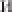 Содержание рабочей Программы воспитания МБДОУ «Детский сад № 11 г.Беслана» реализуется в ходе освоения детьми дошкольного возраста всех образовательных областей, обозначенных в ФГОС ДО, одной из задач которого является объединение воспитания и обучения в целостный образовательный процесс на основе духовно-нравственных и социокультурных ценностей принятых в обществе правил и норм поведения в интересах человека, семьи, общества:— социально-коммуникативное развитие'— познавательное развитие;— речевое развитие— художественно-эстетическое  развитие;— физическое развитиеСодержание Программы воспитания МБДОУ «Детский сад № 11 г.Беслана» реализуется в соответствии с  образовательными областями:    В соответствии с направлениями Программы  воспитания, определенными на основе базовых ценностей воспитания ,направлений раскрывается в комплексе задач, форм и видов деятельности.Содержание направлений Программы воспитание МБДОУ «Детский сад № 11 г.Беслана»       Содержание работы по всем направлениям реализуется через следующие компоненты: Когнитивный компонент - овладение детьми доступных возрасту объемом представлений и понятий об окружающем мире: социальном  устройстве общества, жизни народа, истории страны, культуре, традициях народа, природы родного края.Эмоциональный компонент - переживание личностью положительного эмоционального отношения к усваиваемым знаниям, окружающему миру, проявление интереса к этим сведениям, потребности расширить свой кругозор, стремления участвовать в общественно полезном труде;Мотивационного – побудительный компонент - реализация эмоционально прочувствованных и осознанных знаний в деятельности; наличие комплекса нравственно-волевых качеств, развитие которых обеспечивает действенное отношение к окружающему.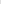 2.1.1. Патриотическое направление воспитанияВ основе патриотического направления воспитания в МБДОУ «Детский сад №11 г.Беслана» лежат ценности Родина и природа. Патриотизм - это воспитание в ребенке нравственных качеств, чувства любви, интереса к своей стране -России, своему краю, малой родине. своему народу и  народу России н (гражданский патриотизм). ответственности, трудолюбия; ощущения принадлежности к своему народу.Патриотическое направление воспитания в МБДОУ «Детский сад №11г.Беслана» строится на идее патриотизма как нравственного чувства, которое вырастает из культуры человеческого бытия, особенностей образа жизни ее уклада, народных семейных традиций.Воспитательная; работа в ДОО по данному направлению связана со структурой самого понятия «патриотизм» и определяется через следующие взаимосвязанные компоненты: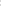 когнитивно-смысловой; связанный со знаниями об истории России, своего края духовных культурных традиций и достижений многонационального народа Россия;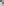 эмоционально-ценностный характеризующийся любовью  к Родине – России, уважением к своему народу, народу России в целом;регуляторно-волевой, обеспечивающий укоренение знаний в духовных и культурных традициях своего народа, деятельность на основе понимания ответственности за настоящее будущее своего народа, России.Направления деятельности МБДОУ «Детский сад№11 г.Беслана» по патриотическому воспитанию.Духовно-нравственное направление, направлено на: формирование у воспитанников таких нравственных качеств, как добросовестность, честность, коллективизм, соблюдение правил поведения;, уважение к старшему поколению, мужество, любовь к Родине своему народу; воспитание уважения любви к семье, родителям, семейным ценностям и традициям; формирование активной жизненной позиции, воспитание уважения к труду, потребности трудится, формирование позитивного отношения к здоровому образу жизни, неприятие асоциальных явлений  вредных привычек, подрывающих физическое и духовное здоровье.Культурно- историческое направление включает в себя: воспитание у детей любви  к своей «малой» Родине, родному краю, его природе, достопримечательностям и замечательным людям' формирование чувства национальной гордости,  способности жить дружно с людьми других народов.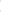 Гражданско -правовое направление , предполагающее: изучение государственных символов России, формирование культуры поведения, стремление к соблюдению общепринятых норм и законов;;Военно-патриотическое направление, ориентировано на: знание детей воинской славы, боевых трудовых подвигов жителей города и страны в годы Великой Отечественной войны; формирование позитивного образа Вооруженных Сил Российской Федерации,Цели патриотического воспитания МБДОУ «Детский сад №11 г.Беслана»:Воспитание у воспитанников чувства патриотизма;Развитие и углубление знаний об истории культуре России родного края;  Развитие способностей осмысливать события и явления действительности во взаимосвязи прошлого, настоящего и будущего;Становление многосторонне развитого гражданина России в культурном. нравственном и физическом отношениях;Развитие интереса уважения к истории культуре своего и других народов.Достижение цели становится возможным через решение следующих задач:формировать осознанное отношение к Отечеству, его прошлому, настоящему и будущему  на основе исторических ценностей роли России в судьбах мира; развивать гражданственность национальное самосознание учащихся; создать условия для реализации  каждым учащимся собственной гражданской позиции  через деятельность органов ученического самоуправления 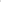 развивать углублять знания об истории и культуре родного края;  формировать у учащихся чувства  гордости за героическое прошлое своей Родины ;физическое развитие учащихся, формировать у них потребности в здоровом образе жизни;методическое обеспечение функционирования системы гражданского и патриотического воспитания;активизировать работу педагогического коллектива по гражданскому и патриотическому воспитанию; воспитывать у обучающихся готовность  к защите Отечества, действиям в экстремальных ситуациях 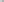 Методы патриотического патриотического воспитания:1 Целевые прогулки, экскурсии по местам воинской  славы, к памятникам, монументам, в краеведческий музей т. д;Рассказы воспитателя, беседы с детьми о славной истории родной страны родного город;З. Наблюдения (например, позволяющие видеть трудовую жизнь горожан, изменения в облике города, района улицы, воздвигаемых новостройках и т. п.)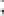 Демонстрация тематических слайдов, видеороликов, иллюстраций;Знакомство с русским фольклором — сказками, пословицами, поговорками, песнями, горами;Знакомство с народным творчеством, вышивкой, росписью;Знакомство с творчеством отечественных писателей, композиторов художников;Посещение тематических выставок или их самостоятельная организация;Участие в посильных общественно-полезных работах(труда на участке детского сада, совместный труд с родителями по благоустройству территории детского сада и т.п); Личный пример воспитателя, любящего свою работу, свою улицу, свой город ; Игры;Чтение художественной литературы;Праздники, развлечения, вечера досуга, викторины;Непосредственно образовательная деятельность (различного рода познавательные занятия, изучение государственных символов  Российской Федерации; получение детьми знаний о расположении родного города, о его истории).2.1.2. Социальное направление воспитанияВ дошкольном детстве ребенок открывает Личность другого человека его значение в собственной жизни людей. Он начинает осваивать все многообразие социальных отношений социальных ролей. Он учится действовать сообща, подчиняться правилам, нести, ответственность за свои поступки , действовать в интересах семьи, группы. Формирование правильного ценностно-смыслового отношения ребенка к социальному окружению невозможно без грамотно выстроенного воспитательного процесса, в котором обязательно должна быть личная социальная инициатива ребенка в детско-взрослых и детских общностях.Основная цель социального направления воспитания в МБДОУ «Детский сад с.Брут» заключается в формировании у воспитанников ценностного отношения детей к семье, другому человеку, развитии дружелюбия.Цель социального воспитания детей в ДОО состоит в формировании:базиса социальной культуры, проявляющейся в совокупности отношений  (гуманного -к людям, бережного-к достояниям  культуры как результатам человеческого труда, уважительного — к истории семьи, детского сада, страны, толерантного — ко всему иному в человеке — возрасту, полу, национальности, физическим возможностям др.); готовности х совместной деятельности со сверстниками;уважительного отношения чувства принадлежности к своей семье, малой родине  и Отечеству;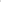  представлений о социокультурных ценностях нашего народа. об отечественных традициях и праздниках; 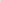 основ безопасности в быту, социуме, природе.Основные принципы организации процесса социального воспитания в МБДОУ «Детский сад №11 г.Беслана»принцип центрации состоит в направленности воспитательной работы на умение правильно себя вести н коллективе; принцип коллективности  социального воспитания заключается в том, что коллектив выполняет воспитательную функцию, дает человеку большой жизненый  опыт и учит его правильно поступать в различных  жизненных ситуациях; принцип природосообразности позволяет оценить связь человека позволяет оценить связь с природой, зависимость модели  поведения от возраста и пола конкретного индивидуума; принцип культуросообразности подразумевает под собой ориентацию личности на национальные этнические ценности; 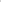 под принципом  дополнительности принято понимать комплексное использование всех перечисленных принципов;принцип гуманистической ориентации воспитания требует рассмотрения ребенка как главной ценности в системе человеческих отношений, главной нормой которых является гуманность. Принцип требует уважительного отношения к каждому человеку, а также обеспечение свободы совести, вероисповедания и мировоззрения, выделения в качестве приоритетных задач заботы о физическом, социальном психическом здоровье ребенка;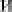  принцип социальной адекватности воспитания требует соответствия содержания и средств воспитания в социальной ситуации, в которой организуется воспитательный процесс. Задачи воспитания ориентированы на реальные социально-экономические  условия предполагают формирование у детей прогностической готовности к реализации разнообразных социальных задач.Принцип индивидуальности  воспитания учащихся предполагает определение индивидуальной траектории социального развития каждого ученика, выделение специальных задач ,соответствующих особенностям, включение детей н различные виды деятельности, раскрытие потенциалов личности как в учебной, так и во внеучебной работе, предоставление возможности каждому воспитаннику для самореализации и самораскрытия.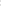 Задачи социального воспитания в ДОО 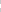 усвоение норм и ценностей, принятых в обществе, включая моральные и нравственные ценности; развитие общения и взаимодействия ребёнка с взрослыми и сверстниками; становление самостоятельности, целенаправленности и саморегуляции собственных действий;развитие социального и эмоционального интеллекта, эмоциональной отзывчивости, сопереживания, формирование готовности к совместной деятельности со сверстниками,формирование уважительного отношения и чувства принадлежности к своей  семье и к  сообществу детей и взрослых;формирование позитивных установок к различным видам труда творчества; формирование основ безопасного поведения в быту, социуме, природе.Задачи социального воспитания воспитанников ДОО реализуются черед виды деятельности:игровая деятельность дает ребенку почувствовать себя равноправным членом общества. В игре у ребенка появляется уверенность в собственных силах, в способности  получать реальный результат.Исследовательская деятельность дает возможность ребенку самостоятельно находить решение, подтверждение или опровержение собственных представлений.Изобразительная деятельность позволяет ребенку с помощью элементарного труда в процессе создания продуктов детского творчества на основе воображения и фантазии «вжиться» в мир взрослых, познать его примять в нем участие.Предметная деятельность удовлетворяет познавательные интересы ребенка в определенный период, помогает ориентировать в окружающем миреПознавательная деятельность обогащает опыт ребенка, стимулирует развитие познавательных интересов, рождает закрепляет социальные чувства.Коммуникативная деятельность (общение) объединяет взрослого ребенка, удовлетворяет  разнообразные потребности ребенка в близости с взрослым, в его поддержке оценке.Конструктивная деятельность дает возможность сформировать сложные мыслительные действия; творческое воображение, механизмы управления собственным поведением.Проектная деятельность активизирует самостоятельную деятельность ребенка, обеспечивает объединение и интеграцию разных видов деятельности.Каждый вид указанных и других видов совместной деятельности вносит свой особый вклад в процесс социально-коммуникативного  развития дошкольников.Формы деятельности по социальному воспитанию дошкольников групповые, подгрупповые и индивидуальные,  которые проводятся в непосредственной образовательной деятельности (НОД) в режиме дня в самостоятельной деятельности детей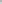 Виды деятельности по социальному воспитанию в ДОО: игровая, коммуникативная(общение взаимодействие с взрослыми (и сверстниками), познавательная, восприятие художественной литературы и  фольклора, самообслуживание  и элементарный бытовой труд (в помещении и на улице), конструирование из разного материала, включая конструкторы, модули, бумагу, природный  и иной материал, изобразительная (рисования, лепки, аппликации), музыкальная.2.1.3. Позновательное направление воспитанияЦель познавательного направления воспитания МБДОУ «Детский сад № 11 г.Беслана» является формирование ценности познания.Значимым для воспитания ребенка является формирование целостной картины мира, в которой интегрировано ценностное, эмоционально окрашенное отношение к миру, людям, природе, деятельности человека.Познавательное направления воспитания в ДОО предполагает: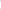 развитие интересов детей, любознательности и познавательной мотивации,формирование познавательных действий, становление сознания развитие воображения творческой активности;формирование первичных  представлений о себе, других людях, объектах окружающего мира, о свойствах и отношениях объектов окружающего мира , их  форме, цвете, размере, материале, звучании, ритме, темпе, количестве, числе, части целом, пространстве и времени, движении покое, причинах следствиях и др., представлений о социокультурных ценностях нашего народа, об отечественных традициях и праздниках, о малой Родине и Отечестве, о планете Земля как общем доме людей, об особенностях ее природы, многообразии стран и народов мира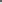 Задачи познавательного направления воспитания:1 Развитие любознательности, формирование опыта познавательной инициативы.2.Формирование ценностного отношения к взрослому как источнику знаний.З. Приобщение ребенка к культурным способам познания (книги, интернет-источники, дискуссии др.).4.Формирование общей культуры личности детей.5. Воспитание любознательности, познавательных интересов.Основные формы взаимодействия, способствующие познавательному развитию: вовлечение ребенка в различные виды деятельности; 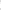 использование дидактических игр;  применение методов обучения, направленных на обогащение творческого воображения, мышления, памяти, развития речи.Содержание познавательного развития детей предполагает:Развитие интересов детей, любознательности и познавательной мотивации. формирование познавательных действий становление сознания, Развитие воображения и творческой активности Формирование первичных представлений о себе, других людях, объектах окружающего мира. Формирование представлений о свойствах отношениях объектов окружающего  мира (форме, цвете, размере, материале, звучании, ритме, темпе, количестве, числе, части и целом, пространстве и времени, движении и покое, причинах и следствиях) 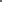 Формирование представлений О малой родине и Отечестве, представлений О социокультурных ценностях нашего народа, об отечественных традициях и праздниках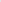  Формирование представлений о планете Земля общем доме людей, об особенностях её природы, многообразии стран и народов мираКонкретное содержание указанных  образовательных областей зависит от возрастных и индивидуальных особенностей детей. В программах для каждой группы указываются те виды  деятельности, в которых это содержание может быть реализовано.Направления деятельности воспитателя:-совместная деятельность воспитателя с детьми на основе наблюдения, сравнения, проведения опытов (экспериментирования), организации походов и экскурсий, просмотра доступных для восприятия ребенка познавательных фильмов, чтения и просмотра  книг;-организация конструкторской продуктивной творческой деятельности, проектной и исследовательской деятельности  детей совместно со взрослыми;2.1.4 Физическое н оздоровительное направление воспитанияЦелью данного направления в МБДОУ «Детский сад с.Брут»» является сформировать  навыки здорового образа жизни, где безопасность жизнедеятельности лежит в основе всего. В процессе физического воспитания у ребенка развиваются физические и умственные с способности, формируются духовно-нравственные качества личности, эстетические чувства; воспитываются телесная рефлексия, осознанность, целенаправленность организованность двигательных действий, инициативность и стремление к творчеству; развиваются воображение, фантазия; воспитывается в ребенке культуру тела, педагог одновременно совершенствует его духовную культуру . Физическое воспитание способствует развитию личности ребенка.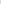 Основная цель физического воспитания в МБДОУ «Детский сад № 11г.Беслана»— формирование привычки ЗОЖ и потребности в ежедневных занятиях физической культурой.Задачи физического воспитания детей: Оздоровительные  задачи:сохранение и укрепление здоровья, с целью обеспечения нормального функционирования всех систем органов;осуществление всестороннего физического совершенствования функций организма; Закаливание организма;повышение работоспособности; формирование  правильной осанки  изгибов позвоночникаразвитие сводов стопы и гармоничного телосложения;совершенствование деятельности дыхательной и сердечно-сосудистой системы;развитие всех групп мышц, совершенствование их двигательных навыков.Образовательные задачи физического воспитанияформирование, развитие совершенствование двигательных способностей, умений и навыков; развитие таких психофизических качеств как быстрота, ловкость, сила, гибкость, глазомер т.д.овладение элементарными знаниями о своем организме, его строении, функционировании, о роле физической культуры в сохранения укреплении своего здоровья; овладение и усвоение специальной физкультурной терминологии, обогащение и расширение словарного запаса; развитие мышления, памяти и воображения; приобщение к занятиям физической культурой спорту; расширение и закрепление знаний об окружающей природе и ее влияние на организм.Воспитательные задачи физического воспитания:формирование потребности в необходимости выполнения физических упражнений; формирование развития умения использовать физические упражнения рационально при  осуществлении  самостоятельной двигательной деятельности; формирования грациозности, пластичности и выразительности движений;Формирование и воспитание положительных черт характера, таких как              самостоятельность, творчество, взаимопомощь т.д.;формирование и воспитание волевых качеств, таких как смелость, решительность, уверенность в своих силах, выдержка т.д.;формирование воспитание навыков гигиены самообслуживания; Воспитание навыков оказания помощи взрослому (родителям, воспитателю т.д.) при проведении режимных моментов, игр т. л.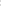 Оздоровление ребенка является приоритетной задачей педагогического процесса и направлено на укрепление здоровья охрану жизни ребенка. Сюда включается также гармоничное психомоторное развитие, повышение иммунитета при помощи закаливания, а также увеличение работоспособности.Образовательные задачи воспитания направлены на то, чтобы сформировать двигательные умения навык, а также на развитие психофизических  качеств и двигательных способностей. Сюда также включается приобретение определенной системы знаний о спортивных упражнениях, их структуре о том, какую оздоровительную функцию  они несут для организма.Воспитательные задачи заключаются в формировании умения рационально использовать физические упражненья, в самостоятельной двигательной деятельности. Тренируются такие качества, как самостоятельность, инициативность,  творчество, самоорганизация. Формируется воспитание гигиенических качеств. В воспитательные задачи включатся создание благоприятных условий для формирования положительных черт личности, заложение ее нравственных основ и волевых качеств, привитие  культуры чувств и эстетического отношения  к спортивным упражнениям.Все указанные задачи физического воспитания детей необходимо решаются в комплексе.Средствами физического воспитания являются:Физические упражнения — представляют собой комплекс элементарных двигательных действий, осуществляемых в системе, с целью физического развития.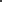 Закаливание— воздействие на организм различными природными факторами (солнце, воздух, вода и тд.), с целью укрепления повышения его сопротивляемости.Средства гигиены (соблюдение режима дня)Эффективность организации физического воспитания детей во многом зависит от соблюдения следующих  принципов:принцип взаимосвязи физического воспитания с общим развитием ребенка.принцип всесторонности физического воспитания.принцип  соблюдения эмоционально-положительного  влияния используемых в процессе физического воспитания методов и средств.принцип систематичности последовательности процесса физического воспитанияпринцип комплексного применения воздействия окружающей среды, воспитания и обучения в физическом развитии ребенка. Принцип  индивидуальности.принцип активности и сознательности физического воспитания. принцип всестороннего и гармоничного развития личности, принцип связи физического воспитания с практикой жизни;  принцип оздоровительной направленности физического воспитанияПомимо  этого, в процессе физического воспитания используются традиционные принципы  воспитания — наглядности, доступности, преемственности и т.д.Основное назначение принципов физического воспитания состоит в следующем: создание благоприятных условий для реализации каждым ребенком своих физических возможностей их развитие совершенствование, то есть для достижения основной цели и решения задач физического воспитания;объединение всех направлений физического воспитания;определение и выделение основных путей,  способствующих достижению положительных результатов  в процессе занятий физической культуры и спортом.Содержание работы ДОО по физическому воспитанию направлено на достижение цели формирования культуры здоровья  детей через решение следующих задач: 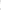 сохранение и  укрепление физического и психического здоровья детей;воспитание культурно-гигиенических навыков, формирование первичных представлений о здоровом образе жизни.Вышеизложенные задачи двух образовательных областей в конечном итоге призваны обеспечить формирование у ребёнка потребности бережно относиться к своему.Задачи по формированию здорового образа жизни:обеспечение построения образовательного процесса физического воспитания детей(совместной и самостоятельной деятельности)  на основе здоровье формирующих и здоровье сберегающих технологий и обеспечение условий для гармоничного физического и эстетического развития ребенка; закаливание, повышение сопротивляемости к воздействию условий внешней среды; укрепление опорно-двигательного аппарата, развитие двигательных способностей, обучение двигательным навыками умениям; формирование элементарных представлений в области физической культуры, здоровья и безопасного образа жизни; организация сна, здорового питания выстраивание правильного режима дня;воспитание экологической культуры, обучение безопасности жизнедеятельности. Формирование у дошкольников культурно-гигиенических навыков является важной частью воспитания культуры здоровья. Дети должны понимать необходимости  опрятности, содержание в чистоте лица, тела, прически , одежды, обуви; продиктована не только требованиями гигиены, но и нормами человеческих отношений, поступками, как правило, не будет одобрен окружающими людьми. Воспитание культурно-гигиенических навыков формирует у ребенка эстетический вкус- самостоятельность, настойчивость, дисциплинированность, целеустремленность. Организованность.Формируя у детей культурно-гигиенические навыки, воспитатель  ДОО должен сосредоточит свое внимание на нескольких основных направлениях воспитательной работы:формировать у ребенка навыки поведения во время приема пищи;формировать у ребенка представления о ценности здоровья, красоте чистоте тела; формировать у ребенка привычку следить за своим внешним видом;включать информацию о гигиене в повседневную жизнь ребенка, в игру.Работа по формированию у ребенка культурно-гигиенических навыков  должна вестись в тесном контакте с семьей.Для формирования культурно-гигиенических навыков в ДОО необходимо:соблюдение взрослыми( родителями) и детьми режима дня. 	Это обеспечивает ежедневное повторение гигиенических процедур в одно ито же время, что способствует формированию навыков привычек, соблюдение нормсоблюдение санитарно-гигиенических норморганизация привлекательной и удобной для выполнения действий заданий обстановки в детском саду дома.разделение осваиваемых действий, следующих в строго определенном порядке. многократное повторение детьми действий с выделением способа и порядка их выполнения при этом формы выполнения должны быть разные.индивидуальная работа с каждым ребенком. Обязательный учет уровня его развития и темпов овладения культурно-гигиеническими навыками.В ДОО для формирования культурно-гигиенических навыков используются приёмы: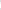 разъяснение необходимости выполнения режимных моментов, гигиенических процедур.пример взрослого контроль, упражнение.создание воспитывающих ситуаций, поощрение помогает ребёнку утвердиться, поверить в свои силы. игровые приемы.показ и  объяснение.2.1.5 Трудовое направление воспитанияТрудовое воспитание является одной из важнейших сторон воспитания подрастающего поколения . В МБДОУ «Детский сад №11 г.Беслана» трудовое воспитание заключается в ознакомлении детей с трудом взрослых, в приобщении детей к доступной им трудовой деятельности. В процессе ознокомления с трудом взрослых воспитатель формирует у детей положительное  отношение к их труду, бережное отношение к его результатам, стремление оказывать взрослым посильную помощь.Трудовое воспитание  в Программе воспитания является обязательным компонентом развития базовых и творческих способностей ребенка, важнейшим средством формирования культуры межличностных отношений.Ставится задача постепенного развития у детей (с учетом возрастных возможностей и половых особенностей) интереса к труду взрослых, воспитания желания трудиться, навыков элементарной трудовой деятельности; трудолюбия.Основная цель трудового воспитания  дошкольника заключается в формировании ценностного отношения детей к труду, трудолюбия, а также в приобщении ребенка к труду .Можно выделить основные задачи трудового воспитания:” ознакомление  с доступными детям видами труда  взрослых (и воспитание положительного отношения к  их труду, познание явлений свойств, связанных с преобразованием материалов природной среды, которое является следствием трудовой деятельности взрослых труда самих детей.формирование навыков, необходимых для трудовой деятельности детей, воспитание навыков организации своей работы, формирование элементарных навыков планирования .формирование трудового усилия (привычки к доступному дошкольнику напряжению физических, умственных нравственных сил для решения трудовой задач).воспитание уважительного отношения к труду взрослых и стремления оказать помощь; развитие трудовых навыков, их совершенствование постепенное увеличение содержания трудовой деятельности; формирование у детей положительных личных качеств, таких, как стремление к труду, заботливость, ответственность, бережливость;развитие навыков организации работы; воспитание позитивных взаимоотношений в процессе трудовой деятельности между детьми — умение работать в коллективе в случае необходимости предоставлять помощь, благосклонно оценивать труд сверстников и в уважительной  форме делать замечания.    Главный принцип трудового воспитания в семье заключается в том, что трудовая нагрузка должна соответствовать возрасту и личным особенностям ребенка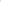           При реализации данных задач воспитатель ДОО должен сосредоточить свое внимание на нескольких направлениях воспитательной работы: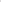  показать детям необходимость постоянного  труда  повседневной жизни, использовать его возможности для нравственного воспитания дошкольников;воспитывать у ребенка бережливость (беречь игрушки, одежду, труд старания родителей, воспитателя, сверстников), так как данная черта непременно сопряжена с трудолюбием; предоставлять детям самостоятельность в выполнении работы, чтобы они почувствовали ответственность за свои действия; собственным примером трудолюбия занятости создавать у детей соответствующее настроение, формировать стремление к полезной деятельности; связывать развитие трудолюбия с формированием общественных мотивов труда, желанием приносить пользу людям.Трудовое воспитание в ДОО включает основные  виды: самообслуживание, хозяйственно-бытовой труд, труд н природе, ручной труд.Основные методы приемы трудового воспитания: помочь ребенку в определение цели труда; научить разбивать работу на этапы выполнения; продемонстрировать и объяснять, как лучше это сделать; пробудить поддерживать в ходе работы интерес к предстоящему делу;поощрять старания, интерес ребенка стремление справиться с трудностям, добиваясь обозначенной.Формы организации труда — поручения, дежурства, общий, совместный и коллективный труд детей .      Регулярная и методически правильно организованная работа по  трудовому воспитанию  к концу пребывания детей в детском саду должна дать следующие результаты:повысить  интерес дошкольников к труду; сформируются  навыки совместной деятельности; сложится коллектив детей групповое самоуправление, благодаря сотрудничеству между подгруппами; расширятся представления детей об окружающем; создастся благоприятная атмосфера для проявления личности каждого  ребенка и ее становления; ярче раскроются склонности, умения, стремления активность каждого ребенка; возрастет значимость положительного влияния коллектива на личность; укрепятся товарищеские связи; установятся тесные дружеские контакты, взаимопонимание, взаимоконтроль, взаимопомощь, взаимообучение; сотрудничество и поддержка станут нормой поведения;  сформируется чувство общественного долга; труд станет для детей потребностью.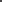 С дошкольного возраста каждый ребенок обязательно должен принимать участие в труде, и те несложные обязанности, которые он выполняет в детском саду и в семье, должны стать повседневными. Только при том условии труд оказывает на детей определенное воспитательное воздействие и подготавливает их к осознанию его нравственной стороны, цели.2.1.6 Этико-эстетическое направление воспитания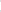 Воспитание и этика — понятия неразрывно связанные. Ребенок с малых лет должен усваивать нормы и правила поведения которые  позволят ему вырастить полноценной личностью с высокими моральными  установками. Культура поведения в своей основе имеет глубоко социальное нравственное чувство- уважение к человеку, к законам человеческого общества. Культура отношений является делом не столько личным, сколько общественным. Конкретные представления  о культуре поведения усваиваются ребенком вместе с опытом поведения, с накоплением нравственных представлений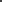 И чтобы каждый человек руководствовался высоким моральным принципом, необходимо прививать ценности в раннем детстве.Можно выделить основные задачи этико-эстетического  воспитания:Формирование культуры  общения, этических представлений;Воспитание представлений о значении и опрятности и красоты внешней, ее влияние на внутренний мир человека;Развитие предпосылок  ценностно-смыслового восприятия и понимания произведений искусства, явлений жизни, отношений между людьми;Воспитание любви к прекрасному, уважения к традициям и культуре  родной станы и других народов;Развитие творческого отношения к миру , природе, быту и к окружающей ребенка действительности;Формирование у детей эстетического вкуса. стремления окружать себя прекрасным, создавать	его. Систематически развивать восприятия прекрасного, эстетические чувства, представления детейПриобщать детей к деятельности в области искусства, воспитывав у них потребность привычку посильно вносить элементы  прекрасного в быт, природу, общественные отношения .Формировать основы эстетического вкуса детей и способность самостоятельно оценивать произведения, искусства	явления жизни .  Развивать художественно-творческие способности	детей. Подвести детей к понятиям «народное искусство», «виды 	жанры народного искусства »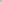 Развивать интерес интерес к участию фольклорных праздников. Основная задача эстетического воспитания состоит в формировании творческого отношения к деятельности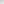 Направления воспитательной работы МБДОУ «Детский сад №11 г.Беслана» по формированию у детей культуру поведения: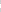 учить детей уважительно относиться к людям, считаться с их делами, интересами, удобствами; воспитывать культуру общения ребенка, выражающуюся в общительности, этикет вежливости, предупредительности, сдержанности, умении вести себя в общественных местахвоспитывать культуру речи: называть взрослых  на «вы» и по имени отчеству; не перебивать говорящих и выслушивать других ,говорить четко, разборчиво, владеть голосом;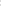 воспитывать культуру деятельности, что подразумевает умение обращаться с игрушками, книгами, личными вещами, имуществом ДОО, умение подготовиться к предстоящей деятельности, четко и последовательно выполнять и заканчивать ее, после завершения привести в порядок рабочее место, аккуратно убрать все за собой; привести в порядок свою одежду.Направления деятельности воспитателя по эстетическому воспитанию предполагают следующее;выстраивание взаимосвязи художественно-творческой деятельности самих детей с воспитательной  работой через развитие восприятия , образных представлений, воображения и творчества; уважительное отношение к результатам творчества детей, широкое включение их произведений в жизнь ДОО; организацию выставок, концертов, создание эстетической развивающей среды и др;формирование чувства прекрасного на основе восприятия художественного слова на русском и родном языке;реализация вариативности содержания, форм и методов работы с детьми по разным направлениям эстетического воспитания      Методы эстетического воспитания можно подразделить на классификации: метод убеждения, направлен на формирование эстетического восприятия,  оценки, начальных проявлений вкуса; метод приучения, упражнения -для приобретения навыков культуры поведения;  метод побуждения к сопереживанию, эмоциональной отзывчивости на прекрасное и безобразное в окружающем мире; метод проблемных ситуаций - подталкивает к творческим практическим действием.Средства эстетического воспитания в ДОО;Художественная литература. В процессе овладения данным видом искусства происходит чувственно-образное познание действительности, которое становится для читателя средством познания жизни.Чтение анализ художественной литературы оказывает влияние на развитие воображения, фантазии. Так, постигая категорию возвышенного в искусстве, ребенок переживает душевный подъем, стремление к идеалу; постигая категорию комического, развивается критическое отношение к себе и другим людям.Изобразительная деятельность выступает как способ художественно-эстетического осознания действительности, который требует умения подходить к  вещам и процессам с художественно-творческой  меркой, оценивать сделанное с точки зрения эстетических идеалов.Музыка. В условиях общеобразовательной школы важным является не столько обучение музыке само по себе, сколько воздействие через музыку на весь духовный учащихся .Настоящая музыка дарит человеку радость самопознания, раздвигает границы его мироощущения, вызывает ощущение прекрасного, возвышенного и волнительно.Танцы. Занятия танцами способствуют развитию умений владеть своими движениями, вырабатывается осанка. У ребенка формируется чувство ритма, пластики, гармонии в движениях. Движение под музыку, исполнение характерных танцев способствуют развитию эмоционально-чувственной сферы, образного восприятия, воображения, фантазии. Не менее важное значение имеет и зрелищность выступления танцоров, что вызывает у зрителей эстетические чувства восхищения , восторга наслаждения .Театральная самодеятельность предполагает организацию игр-драматизаций, литературно-драматических композиций; массовых театрализованных представлений, дошкольных спектаклей — драматических, музыкальных, кукольных. Всё это способствует развитию воображения внимания, быстроте реакций, гибкости мышления, выступает важным средством для самоутверждения личности, учит свободному выражению собственных мыслей и переживаний, формирует ораторские навыки. Актерская деятельность дает школьникам возможность для вхождения в социальные роли-образы, расширяет опыт их общения, помогает выразить свое отношение к миру.Физическая культура и спорт также обогащают эмоционально-эстетическую культуру учащихся. В процессе занятий развиваются глазомер, координация движений,  пластика, грация, чувство изящной формы. Занятия физкультурой и спортом позволяют личности формировать тело, ориентируясь на эстетический идеал и эстетические вкусы и предпочтения. От воспитателя по обучению физической культуре зависит поддержание в личности возникающей потребности в саморазвитии,  он может оказывать влияние на осознанное развитие эталонов физической красоты человеческого тела, по мере необходимости он может влиять на их корректировку в соответствии с индивидуальными особенностями, а также он может научить школьников конкретным навыкам созидания красоты собственного тела и культуры движений.Эстетический аспект в занятиях физической культурой и спортом предполагает две позиции, которые могут занять дошкольники: во-первых, позицию зрителя (болельщика) когда присутствие на спортивных соревнованиях дает возможность пережить сильные эстетические эмоции; во-вторых, занять позицию активного участника человека, способного воплотить эстетический идеал в процессе физического саморазвития.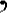 Природа - естественная среда человеческой жизнедеятельности. В ее восприятии отражаются все категории эстетики — симметрия, грация, ритмы, пропорции и т. п. Познание эстетической стороны природы это познание бесконечного разнообразия, движения, обновления жизненных циклов, сезонных ритмов. Созерцание природы внушает человеку величавое настроение, вызывает эстетические переживания, ощущения возвышенного и совершенного. Общение с природой учит ребенка эмоциональной чуткости, отзывчивости, любование красками, звуками, формами окружающего мира. Через переживание красоты природы становится возможным подвести ребенка к восприятию прекрасного в человеке.Наука. Эстетический аспект в преподавании любой научной дисциплины — это не просто красиво оформленный кабинет, красивые и аккуратные записи на доске и в школьной тетрадке, как отмечают дидакты, важным становится восприятие школьниками эстетической стороны науки. Если ученик чувствует красоту поиска научной истины, красоту ее достижения, он справляется с интеллектуальными трудностями. Познание красоты в процессе познания, а также красоты внешней стороны химических, физических математических явлений — один из путей формирования познавательного интереса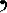 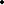 Трудовая деятельность. Деятельность является главным источником эстетического развития ребенка. Любые виды деятельности трудовая, учебно-познавательная, художественная, спортивная, игровая — дают возможность для чувственно-эмоционального восприятия мира. В процессе деятельности у личности активизируются эстетические чувства, воображение, творческие силы, они познают радость созидания, стимулируют оценочную функцию сознания — ребенок учится оценивать результаты своего труда «по законам красоты».Эстетика жизни. В жизни детей всё имеет формирующее значение: помещение, чистота и порядок, одежда, формы отношений и общения, условия труда и досуга, а потому созидание красоты в классе, школе, на пришкольном участке (саду) и т.п. становится важнейшим средством эстетического развития школьников. Созидание красоты в окружающем мире ставит школьников в активную позицию — они учатся строить свою жизнь (свое ближайшее окружение) «по законам красоты».ТО, реализация в воспитательно-образовательном процессе ДОО данных средств эстетического воспитания в своей совокупности позволяет целостно решать задачи этико-эстетического развития детей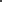 2.2. Особенности реализации воспитательного процессаСовременный детский сад должен стать местом, где ребенок  получает возможность широкого эмоционально-практического самостоятельного контакта с наиболее близкими  и значимыми  для его развития сферами жизни. Накопление ребенком под руководством умного взрослого ценного опыта познания, деятельности, творчества, постижение им своих возможностей, самопознание — вот путь, который способствует раскрытию возрастного потенциала дошкольника.Очевидно, что основным вектором, приоритетом развития образования становится изменение отношения к роли воспитания в образовательном учреждении. В связи с этим основополагающей  идеей модернизации образовательной 	системы является повышение статуса воспитания в процессе образования.Необходимость инновационного  характера развития образования в условиях его модернизация стала очевидной: без инновационного прорыва в применении образовательных технологий невозможно получить принципиально новое качество уровня образования и уровня воспитанности детей, поэтому педагогии МБДОУ «Детский сад с.Брут» активно используют в работе инновационные технологии обучения и  воспитания.Инновационные технологии, используемые в воспитательной системе ДОО:информационно-коммуникативные (создание презентаций и сайтов, банка идей, видеосюжеты фото- и видеоархивы, Интернет, методика); социальное проектирование;  организационно- деятельностные  игры (ОДИ);  технология исследовательской деятельности; технология проектов;технология дидактической игры; здоровьесберегающая технология; личностно- ориентированная технология;экологообразовательные ; кейс-технологии;шоу-технологии(организация публичных конкурсов, соревнований, КВН); групповая проблемная работа (разработка проектов); 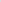 диалоговые технологии (диспуты, дискуссии, дебаты); диалог «педагог - воспитанник»;  тренинг общения; «информационное зеркало» (различне формы настенных объявлений, стенды).Инновации в воспитании осуществляются не как самоцель, они направлены на создание личности, настроенной на успех в любой области приложения своих возможностей .На современном этапе развития социальное партнерство рассматривается нами как наиболее актуальный тип взаимодействия образовательного учреждения с социумом. Основу сетевого взаимодействия «МБДОУ «Детский сад №11г.Беслана » многочисленные социальные связи, обеспечивающие условия для создания общего образовательного пространства.Социальное взаимодействие МБДОУ «Детский сад №11г.Беслана» построено на сотрудничестве педагогического коллектива, членов родительской общественности, специалистов служб и учреждений города и района. -УОФС Павобережного райна РСО Алания,-МБОУ СОШ №7 г.Беслана; -МКУК ЦБС Центральная районной библиотека;-Пожарная часть; -ПОЛИЦИЯ.Одним из ключевых принципов организации сетевого взаимодействия МБДОУ «Детский сад №11 г.Беслана » является принцип многообразия дошкольного образования при сохранении единства требований к его качеству. Применение сетевой формы в рамках Программы воспитания дошкольного учреждения в современное время позволяет осуществить целый ряд поставленных целей и задач и обеспечить следующее:Рациональное использование финансовых средств за счет объединения нескольких организаций над решением общей цели и задачи, отвечающей интересам всех сторон договора по сетевому взаимодействию.Возможность углубленного изучения воспитанниками дошкольной организации отдельных разделов основной образовательной программы, так и дополнительных развивающих программ. Эффективное использование предметно-развивающей среды, материально-техническое обеспечение образовательных и иных организаций «соцкультбыта».Повышение качества образования с учетом воспитательной функции и привлечением дополнительных квалифицированных кадров, способствует их росту профессионального мастерстваПовышение статуса учреждений.Обеспечение законности взаимодействия различных организаций, участвующих в реализации образовательных программ, является возможностью использования нескольких образовательно-развивающих ресурсов.Главная цель сетевого взаимодействия это повышение качества дошкольного образования через доступность и открытость работы ресурсных центров и ДОО, входящих в сеть.Задачами организации сетевого взаимодействия являются: обеспечение высокого качества дошкольного образования;обеспечение многообразия организационных форм дошкольного образования, отражающих образовательные потребности граждан региона;обеспечения содержательного многообразия дошкольного образования в регионе учитывающего специфику, и ценности дошкольного детства;  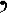 объединение и оптимальное распределение материальных и кадровых ресурсов в сфере дошкольного образования;  обеспечение условий для развития сети дошкольного образования в регионе, ее способности соответствовать развивающимся образовательным потребностям граждан.Организация сетевого взаимодействия направлена на объединение совместных усилий «МБДОУ «Детский сад №11 г.Беслана» и организаций по реализации задач, обозначенных в Федеральном государственном образовательном стандарте дошкольного образования: охраны и укрепления физического и психического здоровья детей, в том числе их эмоционального благополучия;  обеспечения преемственности целей, задач и содержания образования, реализуемых в рамках образовательных программ различных уровней (далее - преемственность основных образовательных программ дошкольного и начального общего образования);  создания благоприятных условий развития детей в соответствии с их возрастными и индивидуальными особенностями и склонностями, развития способностей и творческого потенциала каждого ребенка как субъекта отношений с самим собой другими детьми, взрослыми и миром;  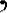 объединения обучения и воспитания в целостный образовательный процесс на основе духовно-нравственных и социокультурных ценностей и принятых в обществе правил, и норм поведения в интересах человека, семьи, общества;  формирования общей культуры личности детей, в том числе ценностей здорового образа жизни, развития их социальных, нравственных, эстетических, интеллектуальных, физических качеств, инициативности, самостоятельности и ответственности ребенка, формирования предпосылок учебной деятельности;формирования социокультурной среды соответствующей возрастным индивидуальным, психологическим и физиологическим особенностям детей.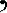 В основе сетевого взаимодействия лежат принципы: принцип взаимодействия, принцип взаимосвязи 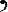 принцип возрастной адекватности, принцип профессиональной компетентности.Работа сетевого взаимодействия строится в соответствии с Программой воспитания ДОО, планом воспитательно-образовательной работы на учебный год, планом работы в рамках сетевого взаимодействия.         В соответствии с поставленной целью определены задачи программы воспитания: развивать индивидуальные творческие хореографические способности обучающихся; формировать гражданско-патриотические качества личности; воспитывать желание и стремление обучающихся к самопознанию, самовоспитанию, самосовершенствованию, формировать культуру здоровья, воспитывать позитивное отношение к себе, развивать Я-концепцию, нравственные качества личности; воспитывать чувство уважения к родителям, семье 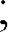 воспитывать уважение к другим людям, терпимость к чужому мнению, традициям, формировать умение вести диалог и готовность к сотрудничеству; воспитывать ответственность, самостоятельность, добросовестное отношение к учебной и трудовой деятельности; формировать чувство осознания ценности культурных традиций своей Родины понимание неразрывности связей Родины, ее культуры с другими странами. 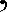 Программа предусматривает:воспитание эстетического вкуса, формирование норм поведения, необходимых обучающимся в быту, в общении со сверстниками, в семье, в общественных местах, на природе; воспитание совестливости, порядочности, точности и обязательности в обещаниях, соблюдение этикета, наличие тактичности в отношениях с родными и близкими, а также с другими людьми; воспитание моральных качеств, чувства долга и адекватного своего восприятия художественных ценностей; посещение театров и музеев, выставок; участие в фестивалях, конкурсах, концертных программах;воспитание внешней культуры воспитанника, умения сохранять свою индивидуальность и неповторимость.Формы реализации задач:организация групповых занятий ;посещение занятий по хореографии с программой наблюдения с последующим анализом на групповых родительских собраниях;тематические замятия; дискуссии, диспуты, конференции; ролевые, деловые, образовательные игры; экскурсии. Походы,' занятия в музее, воспитательные мероприятия внутри детского объединения и в учреждении; участие в концертных программах, фестивалях, конкурсах, викторинах, интеллектуальные марафоны; проектные игры;  участие в учрежденческих, районных, окружных и областных благотворительных акциях;организация совместных праздников детей и 	родителей.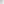 В реализации воспитательной программы применяются следующие педагогические технологии:личностно-ориентированное обучение и воспитание (Якиманская И. С.); индивидуальный подход, индивидуализация в воспитании; коллективный подход к воспитанию4;технологии адаптивной системы воспитания;педагогика сотрудничества («проникающая технология»); технология КТД; 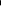 технология ТРИЗ; коммуникативная технология; игровые технологии;  технологии развивающего обучения;технология ” Диалогкультур;технология саморазвития.  В связи с тем, что в процессе воспитания особое внимание отводится сохранению и укреплению здоровья детей, поэтому в программе особо выделяются здоровьесберегающие технологии, используемые в процессе воспитательной работе.Региональный компонент содержания Рабочей программы воспитанияВ целях совершенствования содержания образования с учетом географических, природно-климатических, культурных, исторических экономических особенностей региона  в содержание дошкольного образования введены образовательные задачи  по ознакомлению детей с историей, культурой, традициями, бытом, природой, административной символикой родного края — региональный компонент. Основная цель — формирование первичных представлений о малой родине, социокультурных ценностях нашего народа, об отечественных традициях праздниках через приобщение к историко-культурному наследию РСО -Алании.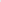 Основной целью этнокультурного направления Программы воспитания является развитие духовно-нравственной культуры ребенка, воспитание гражданских чувств, чувства любви к Родине  к родному краю.Организация работы этнокультурного компонента.направленна на достижение целей формирования у детей интереса и ценностного отношения к родному краю через формирование любви к своему городу, краю, чувства гордости за него;  формирование общих представлений об окружающей природе среде (природных ресурсах, воде; атмосфере, почвах, растительном животном мире Осетии); формирование общих представлений о своеобразии природы Осетии; воспитание позитивного эмоционально-ценностного и бережного отношения к природе Осетии.Содержание образовательного области этнокультурного компонента:Природа Осетии (географические, климатические особенности);Животный мир Осетии (насекомые, рыбы, птицы, звери). Особенности внешнего вида. питания, размножения;Растительный мир Осетии (деревья, кустарники, травы; грибы др.).;Красная книга Осетии;Осетия в прошлом и настоящем;Культура и бытии традиции народов Осетии ( быт, традиции, национальные праздники, игры;Произведения устного народного творчества: сказки, малые фольклорные жанры (пословицы,  загадки. скороговорки и другие).Решение задач по реализации и освоению регионального содержания осуществляется как в форме непосредственной образовательной деятельности, так  и в форме совместной деятельности при организации режимных моментов через интеграцию с задачами различных образовательных областей:«Познание» (природа Северной Осетии , растительный животный мир, культура и быт народа)«Чтение художественно“ литературы,  (произведения устного народного творчества);«Коммуникация» (обучение осетинскому языку)«Художественное творчество» (продуктивная деятельность по мотивам осетинского народного творчества);«Физическая культура» (осетинские народные игры)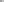 Основные направления работы:подобрана методическая художественная литература, стихи и загадки по этнокультурной тематике.Разработаны конспекты занятий, сценарии праздников и развлечений; приобретен иллюстрированный методический материал.Создание развивающей среды.в групповых комнатах созданы игровые зоны (этнокультурный уголок); собраны атрибуты к сюжетно-ролевым играм; подобраны дидактические игры, иллюстрации, книги, альбомы; оформлены папки-передвижки в мини-музее ДОО собрана оформлена символика РСО -Алания, иллюстрированные альбомы книги о городе, писателях, героев, спортсменах  и т.д.Формы, способы, 	и средства реализации этнокультурного компонента, Программы воспитания:В ДОО используются фронтальные индивидуальные формы организованного обучения. Основной формой организации обучения является игровая деятельность, непрерывная образовательная деятельность (НОД), так же в процессе проведения режимных моментов.Образование детей с особыми потребностями является одной из основных задач для страны. Это необходимое условие создания действительно инклюзивного общества, где каждый сможет чувствовать причастность востребованность своих действий. Воспитание толерантности приобретает особое значение в связи с развитием в стране инклюзивного образования. В МБДОУ «Детский сад № 11г.Беслана» уделяется большое внимание созданию условий для социализации  детей с ограниченными возможностями здоровья с внедрением их в среду здоровых сверстников обеспечением участия в культурной и спортивной жизни и других массовых мероприятиях.Коррекционная  работа.Основная задача коррекционно-педагогической работы- создание условий для всестороннего развития ребенка с ОВЗ в целях обогащения его социального опыта и гармоничного включения в коллектив сверстников. В соответствии с возможностями детей с ОВЗ определяются методы обучения, наиболее доступные: наглядные, словестные, практические. Инклюзивная практика осуществляется как в процессе реализации  программы, так и  в ходе режимных моментов:„индивидуальные занятия с учителем — логопедом, руководителем физического воспитания, педагогом -психологом, и другими специалистами; активных действий в специально организованной среде;совместной деятельности и игры с другими детьмиприема пнищдневного сна;праздников, развлечений.Для детей с ОВЗ разрабатываются индивидуальные маршруты.Логопедическая работа строится на основе комплексного медико-педагогического подхода,  который выражается в следующем: логопедические воздействия учителя-логопеда;максимальная помощь родителей и воспитателей.коррекционные занятия проводятся учителем-логопедом индивидуально или малыми подгруппами на логопункте.Психологическая работа строится на основе комплексного психолого-медикопедагогического подхода, который выражается в следующем:комплексная диагностика интеллектуального личностного развития воспитанников; анализ личных дел воспитанников и медицинских карт;развивающие коррекционные занятия с детьми; сотрудничество с органом опеки и попечительства муниципалитета Беслана; участие в ПСПк с предоставлением материал ноценным его членом,Задачи Программы воспитания для формирования у дошкольников способности проявлять терпимое отношение к детям с ОВЗ:формировать представления о том, что ценность человека не зависит от его способностей и достижений, каждый человек способен чувствовать и думать, имеет право на общение и на то, чтобы быть услышанным. Все люди нуждаются в поддержке и дружбе ровесников.обучать детей занимать различные позиции во взаимодействии (научиться, как руководить, так и подчиняться, взаимодействовать на равных) 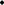  обучать выдержке и терпению, способствовать развитию у дошкольников эмпатии (сопереживания), сочувствия, содействия.осваивать элементарные навыки принятия другого человека, даже если его внешний вид, речь, действия, поведение вызывают негативные эмоции.Задачи по работе с педагогами : своевременно выявлять детей с особыми образовательными потребностями; оказывать специализированную помощь в освоении содержания образования; осуществлять информационно-разъяснительную деятельность по вопросам воспитания толерантного отношения специалистов и педагогов к детям с ОВЗ в условиях детского сада;осуществлять практическое обучение методам и приёмам работы с детьми и родителями по воспитанию толерантного отношения к детям с ОВЗ;Задачи по работе с родителями: организовать взаимодействие педагогов и родителей (законных представителей) воспитанию основ толерантности у дошкольников. осуществлять информационную и консультативную помощь родителям.В работе мы используем следующие формы: С дошкольниками: беседы, во время которых важно показать дошкольникам, что у каждого ребёнка может быть своя точка зрения, но это нисколько не мешает дружить, хорошо относиться друг к другу;  психогимнастика, включающая в себя ритмику, пантомиму, этюды и упражнения, направленные на воспитание гуманных и доброжелательных отношений между детьми; арт-терапия, основная задача которой состоит в развитии самовыражения и самопознания ребёнка;  сказкотерапия. Дошкольники очень любят слушать сказки. Сказку может рассказывать взрослый, или это может быть групповое рассказывание, где рассказчиками может быть группа детей 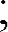  игротерапия, где занятия могут быть организованы незаметно для ребёнка, посредством включения педагога в процесс игровой деятельности. Широко используются игры на снятие напряжения, развитие эмоционально-личностноЙ сферы, ролевые игры, проигрывание ситуаций, обсуждение, как преодолеть барьеры и сделать так, чтобы можно было общаться вместе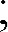 использование художественного слова- стихотворений, пословна и поговорок, рассказов:использование наглядных пособий-сюжентых  картин, фотографий, иллюстраций к сказкам» рисунков» схем.      Создавать в группах атмосферу сотрудничества, толерантности и поддержки помогают разнообразные формы работы с родителями; открытые занятия; совместные праздники развлечения; родительские собрания; встречи с интересными людьми; вечера отдыха; экскурсии; путешествия, выход ка природу; совместные творческие дела;игровые конкурсные программы; акции милосердия;презентации об успешных людях с ОВЗ.2.3.Особенности взаимодействия педагогического коллектива с семьями воспитанников в процессе реализации программы         В современных условиях дошкольное образовательное учреждение является единственным общественным институтом, регулярно и неформально взаимодействующим с семьей, то есть имеющим возможность оказывать на нее определенное влияние.В МБДОУ «Детский сад №11 г.Беслана» работа с родителями (законными представителями детей дошкольного  возраста) строиться на принципах ценностного единства и сотрудничества всех субъектов социокультурного окружения ДОО составляющих основу уклада учреждения.Формы работы с родителями:Групповые формы работы:Управляющий Совет родителей ДОУ, участвующие в решении вопросов воспитания  социализации детей.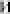 Семейные клубы, участвуя в которых родители получают рекомендации от профессиональных психологов, педагогов, и  обмениваться собственным опытом в пространстве воспитания детей дошкольного возраста.Педагогические гостиные, посвященные вопросам воспитания мастер-классы, семинары, круглые столы с приглашением специалистов.Родительские собрания, посвященные обсуждению актуальных и острых проблем воспитания детей дошкольного возраста. Взаимодействие в социальных сетях:Индивидуальные формы работы:Работа специалистов по запросу родителей для решения проблемных ситуаций, связанных с воспитанием ребенка дошкольного возраста.Участие родителей в педагогических консилиумах, собираемых в случае возникновения острых проблем, связанных с воспитанием ребенка.  Участие родителей (законных представителей) и других членов семьи дошкольника в реализации проектов и мероприятий воспитательной направленности. Индивидуальное консультирование родителей (законных представителей) с целью координации воспитательных усилий педагогического коллектива и семьиОрганизуя взаимодействие с семьей по вопросам воспитания и оздоровления детей в рамках приоритетного направления физического развития, мы используем в детском саду следующие формы работы:наглядные уголки для родителей, стенды, папки-передвижки;консультации специалистов; анкетирование;  семейный клуб; конкурсы стенгазет, коллажей, выставки и конкурсы детско-родительского творчества; совместный спортивные праздники, развлечения; спартакиады и олимпиады; неделя «Здоровья»;  газета «Дошколенок»; мастер-классы; день открытых дверей; круглые стол и т.д.В основу совместной деятельности семьи и МБДОУ «Детский сад №11 г.Беслана» заложены следующие принципы:сотрудничество педагогов и родителей в воспитании детей 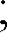  создание единой развивающей среды, обеспечивающей одинаковые подходы к развитию ребенка в семье и детском саду;  единый подход к процессу воспитания ребёнок ;открытость дошкольного учреждения для родителей; взаимное доверие во взаимоотношениях педагогов и родителей; уважение и доброжелательность друг к другу;  дифференцированный подход к каждой семье ;равно ответственность родителей и педагогов.Виды взаимоотношений ДОО с семьями воспитанников:Сотрудничество— общение на равных, где ни одной из сторон взаимодействия не принадлежит привилегия указывать, контролировать, оценивать.Взаимодействие — способ организации совместной деятельности, которая осуществляется на основании социальной перцепции и с помощью общения.Направления взаимодействия с семьями детей:обеспечение комфортной адаптации ребёнка и его семьи к условиям детского сада; формирование здоровья детей (родителями совместно с педагогами групп, медицинской и психологической службами), построение индивидуальных программ укрепления здоровья ребёнка; установление контакта с родителями и согласование с ними целей и ценностей образовательной деятельности;  обеспечение постоянной содержательной информации о жизни детей в детском саду (в группе детского сада); предоставление родителям возможности повысить педагогическую компетентность, узнать больше о возрастных особенностях детей, об особенностях развития ребёнка в раннем возрасте; создание условий для реализации творческого потенциала семьи в организации жизни детей в детском саду.Система взаимодействия с родителями включает:ознакомление родителей с результатами работы ДОО на общих родительских собраниях, анализом участия родительской общественности в жизни ДОО 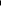  ознакомление родителей с содержанием работы ДОО, направленной на физическое, психическое и социальное развитие ребенка; участие в составлении планов: спортивных и культурно-массовых мероприятий, работы родительского комитета ;целенаправленную работу, пропагандирующую общественное дошкольное воспитание в его разных формах; обучение конкретным приемам и методам воспитания и развития ребенка в разных видах детской деятельности на семинарах-практикумах, консультациях и открытых занятиях.Сегодня все специалисты признают важность привлечения родителей к участию в работе детского сада. Мы глубоко убеждены, что, только взаимодействуя с родителями, можно добиться положительных результатов в оздоровлении, воспитании и обучении детей подготовки их к школе. Причем наше взаимодействие мы рассматриваем как социальное партнерство, что подразумевает равное участие детского сада и семьи в воспитании здорового ребёнка.Раздел 3 Организационный3.1. Общие требования к условиям реализации Программы воспитания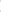 Условия реализации Программы воспитания в МБДОУ «Детский сад №11 г.Беслана» обеспечивают полноценное развитие личности детей во всех основных образовательных областях, а именно: в сферах социально-коммуникативного,  познавательного, речевого, художествен-эстетического и физического развития личности детей на фоне их эмоционального благополучия и положительного отношения к икру, к себе к другим людям.В ДОО создана ситуация развития для всех участников образовательных отношений, включая создание образовательной среды» которая:гарантирует охрану укрепление физического и психического здоровья детей; обеспечивает эмоциональное благополучие детей способствует профессиональному развитию педагогических работников; создает условия для развивающего вариативного дошкольного образования; обеспечивает открытость дошкольного образования; создает условия для участия родителей (законных представителей) в образовательной деятельности.Для успешной реализации Программы воспитания обеспечены следующие психолого-педагогические условия: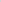 уважение взрослых к человеческому достоинству детей, формирование и поддержка их положительной самооценки; уверенности в собственных возможностях способностях;использование в образовательной деятельности форм и методов работы с детьми, соответствующих их возрастным индивидуальным особенностям (недопустимость как искусственного ускорения, так и искусственного замедления развития детей); построение образовательной деятельности на основе взаимодействия взрослых с детьми, ориентированного на интересы и ситуацию   каждого ребенка и учитывающего социальную ситуацию его развития;  поддержка взрослыми положительного, доброжелательного отношения детей друг к другу и взаимодействия детей друг с другом в разных видах деятельности;  поддержка инициативы и самостоятельности детей в специфических для них видах деятельности;  возможность выбора детьми материалов, видов активности участников совместной деятельности и общения; защита детей от всех форм физического психического насилия и условий, в максимальной степени способствующих получению дошкольного образования, а также социальному развитию этих детей, в том числе посредством организации инклюзивного образования детей с ограниченными возможностями здоровья.При реализации Программы воспитания может проводиться оценка индивидуального развития детей. Такая оценка производится педагогическим работником в рамках педагогической диагностики (оценки индивидуального развития детей дошкольного возраста, связанной с оценкой эффективности педагогических действий  и лежащей в основе их дальнейшего планирования)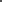 Результаты педагогической диагностики (мониторинга) могут использоваться исключительно для решения следующих образовательных задач: индивидуализации образования (в том числе поддержки ребенка, построения его образовательной траектории или профессиональной коррекции особенностей его развития); оптимизации работы с группой детей.В ДОО созданы условия, необходимые для создания социальной ситуации развития детей, соответствующей специфике дошкольного возраста, которые реализуются через: обеспечение эмоционального благополучия через: непосредственное общение с каждым ребенком; уважительное отношение к каждому ребенку, к его чувствам и потребностям; поддержку индивидуальности и инициативы детей через:создание условий для свободного выбора детьми деятельности, участников совместной деятельности; создание условий для принятия детьми решений, выражения своих чувств и мыслей; недирективную помощь детям, поддержку детской инициативы и самостоятельности в разных видах деятельности (игровой, исследовательской, проектной, познавательной и т.д.) 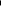 установление правил взаимодействия в разных ситуациях:создание условий для позитивных, доброжелательных отношений между детьми, в том числе принадлежащими к разным национально-культурным, религиозным общностям и социальным слоям, а также имеющими различные (в том числе ограниченные) возможности здоровья; развитие коммуникативных способностей детей, позволяющих разрешать конфликтные ситуации со сверстниками; развитие умения детей работать в группе сверстников,построение вариативного развивающего образования, ориентированного на уровень развития, проявляющийся у ребенка в совместной деятельности со взрослым и более опытными сверстниками, но не актуализирующийся в его индивидуальной деятельности (далее - зона ближайшего развития каждого ребенка), через:создание условий для овладения культурными средствами деятельности 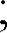  организацию видов деятельности, способствующих развитию мышления, речи, общения воображения и детского творчества, личностного, физического и художественно-эстетического развития детей; 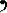 поддержку спонтанной игры детей, ее обогащение, обеспечение игрового времени и пространства; оценку индивидуального развития детей;взаимодействие с родителями (законными представителями) по вопросам образования ребенка, непосредственного вовлечения их в образовательную деятельность, в том числе посредством создания образовательных проектов совместно с семьей на основе выявления потребностей и поддержки образовательных инициатив семьи.В целях эффективной реализации Программы воспитания в МБДОУ «Детский сад №11 г.Беслана» созданы условия для:профессионального развития педагогических и руководящих работников, в том числе их дополнительного профессионального образования 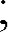  консультативной поддержки педагогических работников и родителей (законных представителей) по вопросам образования и охраны здоровья детей, в том числе инклюзивного образования (в случае его организации); организационно-методического сопровождения процесса реализации Программы, в том числе во взаимодействии со сверстниками и взрослыми.для коррекционной работы с детьми с ограниченными возможностями здоровья, осваивающими Программу воспитания совместно с другими детьми в группах, создаются условия в соответствии с перечнем и планом реализации индивидуально ориентированных коррекционных мероприятий, обеспечивающих удовлетворение особых образовательных потребностей детей с ограниченными возможностями здоровья.При создании условий для работы с детьми -инвалидами, осваивающими Программу воспитания, учитывается индивидуальная программа реабилитации ребенка-инвалида.ДОО создает возможность:для предоставления информации о Программе семье всем заинтересованным лицам, вовлеченным в образовательную  деятельность, а также широкой общественности; для взрослых по поиску, использованию материалов, обеспечивающих реализацию Программы, в том числе в информационной  среде; для обсуждения с родителями (законными представителями) детей вопросов, связанных с реализацией Программы воспитания.Объем образовательной нагрузки соответствует санитарно-эпидемиологическим правилам  и нормативам СП 2.43648-20 «Санитарно-эпидемиологические требования к организациям воспитания и обучения, отдыха оздоровления детей и молодежи» утвержденным постановлением Главного государственного санитарного врача Российской Федерации от  28.09.2020 № 28.Предметно-пространственная среда МБДОУ «Детский сад №11 г.Беслана».Развивающая предметно-пространственная среда обеспечивает максимальную реализацию образовательного потенциала пространства ДОО, группы, а также территории, прилегающей к учреждению. Оборудования и инвентарь подобраны в соответствии с особенностями каждого возрастного этапа, охраны укрепления их здоровья, учета особенностей и коррекции недостатков их развития.Развивающая предметно-пространственная среда, обеспечивает возможность общения и  совместной деятельности детей (в том числе детей разного возраста) и взрослых, двигательной ой активности детей, а также возможности  для уединения.Развивающая предметно-пространственная среда обеспечивает:реализацию различных образовательных программ; в случае организации инклюзивного образования - необходимые для него условия;учет национально-культурных , климатических условий, в которых осуществляется образовательная деятельность;  учет возрастных особенностей  детей.Развивающая предметно-пространственная среда: содержательно-насыщенна, трансформируема, полифункциональна, вариативна, доступна безопасна и соответствует возрастным возможностям детей и содержанию Программы воспитания.Образовательное пространство оснащено средствами обучения и воспитания (в том числе техническими), соответствующими материалами, в том числе расходным игровым, спортивным, оздоровительным оборудованием, инвентарем в соответствии со спецификой Программы воспитания.             Организация образовательного пространства н разнообразие материалов, оборудования и инвентаря (в здании и на участке) обеспечивают: игровую, познавательную, исследовательскую творческую активность всех воспитанников, экспериментирование с детям материалами (в том числе с леском водой);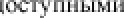 двигательную активность, в том числе развитие крупной и мелкой моторики, участие в подвижных играх и соревнованиях; эмоциональное благополучие детей во взаимодействии с предметно-пространственным окружением;возможность самовыражения детей.Трансформируемость пространства дает возможность изменений предметно-пространственной среды в зависимости от образовательной ситуации, в том числе от меняющихся интересов и возможностей детей.Полифункциональность материалов предполагает:возможность разнообразного использования различных составляющих предметной среды, например, детской мебели, матов, мягких модулей, ширм и т.д.;  наличие в ДОО или группе полифункциональных (не обладающих жестко закрепленным способом употребления) предметов, в том числе природных материалов, пригодных для использования в разных видах детской активности (в том числе в качестве предметов-заместителей в детской игре).Вариативность среды предполагает: наличие в Организации или Группе различных пространств (для игры, конструирования, уединения и пр.), а также разнообразных материалов, игр, игрушек и оборудования, обеспечивающих свободный выбор детей;периодическую сменяемость игрового материала, появление новых предметов, стимулирующих игровую, двигательную, познавательную и исследовательскую активность детей;Доступность среды предполагает:доступность для воспитанников, в том числе детей с ограниченными возможностями здоровья и детей-инвалидов, всех помещений, где осуществляется образовательная деятельность;  свободный доступ детей, в том числе детей с ограниченными возможностями здоровья, к играм, игрушкам, материалам, пособиям, обеспечивающим все основные виды детской активности;  исправность и сохранность материалов и оборудования.Безопасность предметно-пространственной среды предполагает соответствие всех ее элементов требованиям по обеспечению надежности и безопасности их использования.Организация самостоятельно определяет средства обучения, в том числе технические, соответствующие материалы (в том числе расходные), игровое, спортивное, оздоровительное оборудование, инвентарь, необходимые для реализации Программы.Кадровые условия реализации Программы воспитания в МБДОУ «Детский сад №11 г.Беслана»            Реализация Программы воспитания в ДОО обеспечивается руководящими, педагогическими, учебно-вспомогательными, административно-хозяйственными работниками ДОС). Квалификация педагогических и учебно-вспомогательных работников соответствует квалификационным характеристикам, установленным в Едином квалификационном справочнике должностей руководителей, специалистов и служащих.Педагогические работники, реализующие Программу воспитания обладают основными компетенциями, необходимыми для создания условия развития детей, обозначенными ФГОС ДО.Материально-технические условия реализации Программы воспитания в МБДОУ «Детский сад № 11г.Беслана» соответствуют:требованиям, определяемым в соответствии с санитарно-эпидемиологическим  правилами  и нормативами;требованиям, определяемым в соответствии с правилами пожарной безопасности;  требованиям к средствам обучения воспитания в соответствии с возрастом и индивидуальными особенностями развития детей; оснащенности помещений развивающей предметно-пространственной средой; требованиям к материально-техническому обеспечению программы (учебно-методический  комплект оснащение (предметы).Финансовые условия реализации Программы воспитания в МБДОУ «Детский сад №11 г.Беслана» обеспечивают:возможность выполнения требований Стандарта к условиям реализации структуре Программы;реализацию обязательной части Программы части, формируемой участниками образовательного процесса, учитывая вариативность индивидуальных траекторий развития детей; отражают структуру объем расходов, необходимых для реализации Программы, а также механизм их формирования.3.2. Взаимодействия взрослого с детьми. Событии ДООСобытие - это форма совместной деятельности ребенка и взрослого, в активность взрослого приводит к приобретению ребенком собственного опыта переживания той или иной ценности. Для того чтобы стать значимой, каждая ценность воспитания должна быть понята, раскрыта и принята ребенком совместно с другими людьми в значимой для него общности. Этот процесс происходит стихийно, но для того, чтобы вести воспитательную работу, он должен быть направлен взрослым.Воспитательное событие - это спроектированная взрослым образовательная ситуация. В каждом воспитательном событии педагог продумывает смысл реальных и возможных действий детей и смысл своих действий в контексте задач воспитания. Событием может быть не только организованное мероприятие, и спонтанно возникшая  ситуация, любой режимный момент, традиции утренней встречи детей, индивидуальная  беседа, общие дела, совместно реализуемые проекты и пр. Планируемые и подготовленные  педагогом воспитательные события проектируются в соответствии с календарным планом воспитательной работы ДОО), группы; ситуацией развития конкретного ребенка.	Проектирование событий в ДОО возможно в следующих 	формах:разработка реализация значимых событий  в ведущих видах деятельности (детско-взрослый спектакль, построение эксперимента, совместное конструирование, спортивные игры др.); проектирование встреч, общения детей со старшими, младшими, ровесниками, с взрослыми, с носителями воспитательно значимых культурных практик (искусство, литература, прикладное творчество и т д.), профессий, культурных традиций народов России; создание творческих детско-взрослых проектов (празднование Дня Победы с приглашением ветеранов, «Театр в детском саду» - показ спектакля для детей из соседнего детского сада и т.дПроектирование событий позволяет построить целостный годовой цикл методической работы на основе традиционных ценностей российского общества. Эго поможет каждому педагогу создать тематический творческий проект в своей группе спроектировать работу с группой в целом, с подгруппами детей, с каждым ребенком.В МБДОУ «Детский сад №11г.Беслана» событийный подход рассматривается как продуктивная педагогическая технология организации и осуществления значимых событий в жизни дошкольного коллектива и отдельной личности, используя которую, мы можем обеспечить достижение целевых ориентиров, определенных в Федеральных государственных образовательных стандартах дошкольного образования.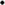 Построение образовательного процесса на основе комплексно-тематического принципа, приближенного к так называемому «событийному» принципу, позволяет сделать жизнь детей в ДОО более интересной, а образовательный процесс — мотивированным.Главными принципами взаимодействия воспитателя с детьми в событийном подходе выступает принцип эмпатии, подразумевающий создание положительных, доверительных, открытых отношений с ребенком, учет его состояний, сопереживание и поддержку, а также опора на детскую деятельность(игра, рисование, конструирование и пр., позволяющая реализовывать содержательное общение на доступном ребенку уровне понимании.Событийность для детей.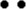 У детей раскрываются способности, активизируется стремление к самостоятельности, развивается творческое отношение к собственной деятельности и желание участвовать в коллективной деятельности, доводить начатое дело до конца.Все дети самостоятельно ищут пути для решения ими же самими поставленных целей, выбирают средства, проверяют правильность решения.Постановка детской цели и планирование деятельности детьми помогает им сконцентрировать внимание при выполнении последующих действий.Событийность для педагогов...      Событийность способствует повышению мотивации к саморазвитию и самообразованию. Ведь детские вопросы порой такие, что обращаешься к разным источникам-энциклопедиям, методической литературе, ищешь пути для решения поставленного вопроса.Воспитатель является равноправным участником деятельности наравне с детьми.В основу реализации комплексно-тематического планирования положены следующие подходы:яркое событие в природе, социальной жизни общества или праздник,яркие события, специально смоделированные воспитателем, путем внесения новых, необычных интересных предметов;события, формирующие чувство гражданской принадлежности ребенка (День России, День защитника Отечества, День Победы)явления нравственной жизни (Дни «спасибо», доброты, друзей)явления окружающей природы (Дни воды, земли, птиц, животных)мир искусства и литературы (Дни поэзии, детской книги, театра)традиционные праздничные события семьи, общества и государства (Новый год, День 8 марта, Праздник весны и труда, День матери)наиболее важные профессии (дни воспитателя, врача, день работников пищевой промышленности, день строителя)Сущность образовательного события заключается в том, что организуются специальные условия для детского действия, полученный опыт, осмысленный и осознанный, превращается в средство для достижения новой, уже более высокой, цели.При этом любой из участников образовательного события — это действительно участник, а не зритель: у каждого — свои смыслы, своя деятельность, свои переживания, - но поле выбора такое, что в выборе ограниченных (содержанием и временем) ресурсов ребенок должен иметь неограниченные возможности.Обоснование интегративных возможностей образовательных событии:В ходе реализации образовательных событий используются современные образовательные технологии: проектного обучения, проблемного обучения.Образовательные события способствуют интеграции учебно-воспитательного процесса.Образовательные события формируют эффективное образовательное пространство, направленное на формирование целостной, разносторонне развитой личности.Образовательные события позволяют систематизировать, обобщить и свести знания в единую гармоничную картину окружающего мира.Образовательные события способствуют повышению мотивации воспитателя к педагогической деятельности а ребенка к обучению.Образовательные события развивают творческое отношение к собственной деятельности, дают возможность адекватно ее оценивать, вырабатывать навыки саморазвития и самообучения.Образовательные события способствуют успешной социализации личностиДеятельность педагога по реализации событийности может быть организована на различных уровнях: в процессе непрерывной образовательной деятельности, индивидуальной и групповых форм ит. д.Этапы организации образовательных событий в ДОУ:этап: определение тематики образовательных событий.этап: определение целей и задач предстоящего образовательного события, планирование этапов подготовки.З этап: подготовка к образовательному событию.этап: проведение образовательного события, самый замечательный и долгожданный момент действия.этап: рефлексия, эффект от участия в образовательном событии.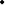   Ценность образовательного события в том, что оно создает целостное единство образовательного процесса, а его содержание отражает картину всего изученного, приобретенного, накопленного, сформированного в творческой, речевой, культурной, эмоциональной сфере. В образовательном событии также представлена целостная картина личностных качеств ребенка — это работоспособность, настоичивость, исполнительность и качества межличностного общения это творческое сотрудничество, доброта, отзывчивость, сопереживание. Подготовка к образовательному событию это творческий процесс и совместная деятельность педагога, детей, родителей, где каждый находит себе место и познает новые возможности своих личностных качеств.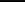 3.3. Организация предметно-пространственной средыППРС в МБДОУ «Детский сад №11 г.Беслана» является частью образовательной среды, отражает федеральную» региональную специфику и соответствует требованиям ФГОС ДО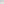 Развивающая предметно-пространственная среда групп организована в виде хорошо разграниченных зон, оснащенных большим количеством развивающего материала. Образовательная среда создана с учетом возрастных возможностей детей, зарождающихся половых склонностей и интересов и конструируется таким образом, чтобы ребенок в течении дня мог найти для себя увлекательное дело, занятие,В каждой возрастной группе созданы «центры», которые содержат в себе познавательный материал в соответствии с возрастом детей: ролевых игр, книжный,  настольно-печатных игр, природы, игровой, художественного творчества.В ДОО уделяется внимание эстетическому оформлению помещений, т.к. среда играет большую роль д формировании личностных качеств дошкольников. Мебель и игровое оборудование подобраны с учетом санитарных психолого-педагогических требований. В группах созданы условия для самостоятельной, художественной, творческой, театрализованной, двигательной деятельности.В оформлении ДОО использованы работы, изготовленные в совместной деятельности педагогов с детьми. В детском саду имеются: кабинет заведующей, методический кабинет, медицинский кабинет, участки для прогулок детей, групповые помещения с учетом возрастных особенностей детей, помещения, обеспечивающие быт, т. д.Территория детского сала важное составляющее звено развивающей предметно пространственной среды. Игровые площадки соответствуют гигиеническим требованиям и обеспечивает удовлетворение потребностей детей в движении развитии. Покрытие групповой площадки песчаное, с утрамбованным грунтом,  не оказывающего вредного воздействия на детей. Для защиты детей от солнца осадков имеются беседки. Игровая площадка соответствует возрастным и индивидуальным особенностям воспитанников. На игровых площадках имеется игровое оборудование для обеспечения двигательной  активности. для сюжетно-ролевых игр, клумбы, малые скульптурные формы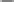 В свободном доступе воспитанников имеется игровое оборудование для сюжетно-ролевых, с водой песком, для подвижных игр и трудовой деятельности, для познавательного и речевого развития.Развивающая предметно-пространственная среда образовательного учреждения и групповых помещений построена в соответствии с Федеральным государственным образовательным  стандартом дошкольного  образования соответствует действующим санитарным нормам правилам.Оборудование отвечает правилам нормативам, гигиеническим педагогическим и эстетическим требованиям. Подбор оборудования осуществляется исходя из того, что реализации Программы воспитания основой формой работы с детьми и ведущей  деятельностью для них является игра.Созданы условия для организации воспитательного процесса. В групповых помещениях имеется разнообразная атрибутика, дидактический материал, наглядные пособия. Созданы также условия для игровой и  театрализованной деятельности, речевого развития, экологического воспитания, познавательной деятельности дошкольников. Для занятий по конструированию имеются разнообразные виды конструкторов.ППРС ДОО обеспечивает и гарантирует:охрану укрепление физического и психического здоровья и эмоционального благополучия детей, а также проявление уважения к их человеческому достоинству к их чувствам и потребностям, формировать поддерживать положительную самооценку, в том числе при взаимодействии детей друг с другом в коллективной работе, уверенность в собственных возможностях и способностях; максимальную реализацию  образовательного потенциала пространства ДОО, группы прилегающей территории, приспособленной для реализации Программы воспитания, а также материалов, оборудования и инвентаря для развития детей дошкольного возраста в соответствии с особенностями каждого возрастного этапа, охраны и укрепления их здоровья, учета особенностей и коррекции недостатков их развития; построение вариативного развивающего образования, ориентированного на возможность свободного выбора детьми материалов, видов активности, участников совместной деятельности общения, как с детьми разного возраста, так со взрослыми , а также свободу в выражении своих чувств н мыслей;создание условии для ежедневной трудовой деятельности и мотивации непрерывного самосовершенствования профессиональное развитие педагогических работников, а также содействие в определении собственных целей, личных профессиональных потребностей  и мотивов;открытость дошкольного образования и вовлечение родителей (законных представителей) непосредственно в Образовательную деятельность, осуществление их поддержки по вопросам образования детей, воспитании, охране н укреплении их здоровья, а также поддержки образовательных инициатив внутри семьи;построение образовательном деятельности на основе  взаимодействии взрослых с детьми, ориентированной на интересы и возможности ребенка учитывающего социальную ситуацию его развитии и  соответствующих возрастных индивидуальных особенностей (недопустимость как искусственного ускорения, так искусственного замедления развития детей);создание равных условий, максимально  способствующих реализации различных образовательных программ в дошкольных образованиях для детей, принадлежащих к разным национально-культурным, религиозным общностям и социальным слоям, а также имеющих различные (в том ограниченные) возможности здоровья.В ДОО развивающая предметно-пространственная среда обладает свойствами открытой системы и выполняет образовательную, развивающую, воспитывающую, стимулирующую функции.Основные принципами организации развивающей  предметно-пространственной среды в МБДОУ «Детский сад №11 г.Беслана»: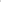 содержательно-насыщенной — включать средства обучения (в том числе технические), материалы( в том числе расходные), инвентарь, игровое, спортивное и оздоровительное оборудование, которые позволяют обеспечить игровую, познавательную, исследовательскую и творческую активность всех категорий детей, экспериментирование с материалами, доступными детям; двигательную активность, в том числе развитие крупной и мелкой моторики, участие в подвижных играх н соревнованиях благополучие детей во взаимодействии с предметно-пространственным окружением; возможность самовыражения детей; трансформируемой — обеспечивать возможность изменений РППС  в зависимости от образовательной  ситуации, в том числе меняющихся интересов и возможностей детей; полифункциональной — обеспечивать возможность разнообразного использования составляющих РППС (например детской мебели, матов, мягких модулей, ширм, в том числе природных материалов) в разных  видах детской  активности;  доступной — обеспечивать свободный  доступ воспитанников (в том числе детей с ограниченными возможностями здоровья) к играм, игрушкам, материалам, пособиям, обеспечивающим все основные виды 	детской активности;  безопасной — все элементы РППС должны соответствовать требованиям по обеспечению надежности и безопасность их использования, такими как санитарно-эпидемиологические правила нормативы и правила (пожарной безопасности.РППС ДОО обеспечивает:соответствие общеобразовательной программе ДОС), соответствие материально-техническим медико-социальным условиям пребывания детей в ДООсоответствие возрастным возможностям детей; трансформируемостъ в зависимости от образовательной ситуации,  интересов и возможностей детей; возможность использования различных игрушек, оборудования н прочих  материалов в разных видах детской активности;вариативное использование различных пространств (помещений) и материалов (игрушек, оборудования и пр.) для стимулирования развития детей;наличие свободного доступа детей (в том числе с ограниченными возможностями физического здоровья и детей-инвалидов) непосредственно в организованном пространстве к игрушкам, материалам, пособиям и техническим средствам средысоответствие всех компонентов РППС требованиям безопасности н надежности при использовании согласно действующим СанПиН.РППС ДО выполняет следующие функции:различных образовательных программ  учетом применения инклюзивного образования, а также национально-культурных, климатических и 'других условийорганизация образовательного потенциала пространства ДОО и материалов, оборудования и инвентаря для развития детей дошкольного возраста, охраны и укрепления их здоровья, учёта индивидуальных особенностей  детей коррекции их развития;реализация двигательной активности детей, возможности общения совместной деятельности детей и взрослых» а также возможности уединения. 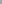 При реализации  Программы воспитания РПП обеспечивает: соответствие общеобразовательной программе ДООсоответствие материально-техническим и медико-социальным условиям пребывания детей в ДОО соответствие возрастным возможностям  детейтрансформируемость от образовательной ситуации, интересов и возможностей детей; 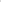 возможность использования различных игрушек, оборудования и прочих материалов разных видах детской активности;вариативное использование различных пространств (помещений) материалов, (игрушек, оборудования  и пр.) для стимулирования развития детей;наличие свободного доступа  детей (в том числе с ограниченными возможностями физического здоровья и детей-инвалидов) непосредственно в организованном пространстве к игрушкам, материалам, пособиям  и техническим средствам среды .соответствие всех компонентов РППС требованиям безопасности и надежности при использовании согласно действующим СанПин3.4. Кадровое обеспечение воспитательного процессаРеализация Программы воспитания МБДОУ «Детский сад №11 г.Беслана» обеспечивается руководящими, педагогическими, учебно-вспомогательными работниками детского сада. В реализации Программы участвуют иные работники детского сада, в том числе осуществляющие финансовую и хозяйственную  деятельность, охрану жизни и здоровья детей . В детском саду работает 27 человека, из них:административные работники - 4 человек:  педагогические работники - 13 человек; учебно-вспомогательный персонал —  7человек;Должностной состав и количество работников, необходимых реализации и обеспечения реализации Программы воспитания, определяются ее целями задачами, возрастными особенностями детей. Необходимым условием качественной реализации Программы воспитания является  ее непрерывное сопровождение педагогическими учебно-вспомогательными работниками в течение всего времени ее реализации в ДОО. В настоящее время детский сад укомплектован педагогическими кадрами полностью. Администрация  ДОУ считает важным направлением в своей деятельности постоянное повышение и совершенствование педагогического мастерства. Для этого организуются курсы, семинары, работа творческих групп, деловые игры, консультации, открытые мероприятия внутри ДОУУровень профессиональной квалификации педагогического коллектива: первая квалификационная категория — 8 педагогов; высшая квалификационная категория — 1 педагог; соответствие занимаемой должности —1 педагог,Психолого - педагогическое и  обеспечение представляет комплексную работу воспитателей, учителя -логопеда, воспитатели по (бучению осетинскому языку», музыкального руководителя ,педагога- психолога, созданию определенных условий  которые способствуют развитию успешной социальной личности. Основной целю с психолого-педагогического  сопровождения  образовательного процесса является создание условий, направленных на:уважение взрослых к человеческому достоинству детей, формирование и поддержка их положительной самооценки уверенности в собственных возможностях способностях;использование в образовательной деятельности форм и методов работы с детьми, соответствующих их возрастным и индивидуальным особенностям (недопустимость, как искусственного ускорения, так и искусственного замедления развития детей); построение образовательной деятельности на основе взаимодействия взрослых с детьми, ориентированного на интересы возможности каждого ребенка и учитывающего  социальную ситуацию его развития; поддержка взрослыми положительного, доброжелательного отношения  детей друг к другу и взаимодействия детей друг с другом в разных видах деятельности; поддержка  инициативы и самостоятельности детей в специфических для них видах деятельности; возможность выбора детьми материалов, видов активности, участников совместной деятельности и общения; защита детей от всех форм физического и психического насилия; поддержка  родителей (законных представителей) в воспитании  детей, охране и укреплении их здоровья, вовлечение семей непосредственно в образовательную деятельность.3.5. Нормативно-методичегкое обеспечение реализации Программы воспитания: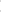 Содержание нормативно-правого обеспечения как вида ресурсного обеспечения программы воспитания в ДОО включает:федеральный закон от 31июля 2020 г, № 304-ФЗ внесении изменений в федеральный «Об образовании в Российской Федерации» по вопросам воспитания обучающихся; федеральный государственный образовательный стандарт дошкольного образования, приказ Минобрнауки №1 155 от 17 10 2013г, (ФГОС ДО).Основные локальные актыОсновная общеобразовательная программа дошкольного образования МБДОУ «Детский сад 11 г.Беслана»,план  работы на учебный годКалендарный учебный график;Рабочая программа воспитания в МБДОУ «Детский сад №11 г.Беслана»;Рабочие программы воспитания педагогов группе как часть основной образовательной программы (далее — ООП ДО);Должностные инструкции специалистов, отвечающих за организацию воспитательной деятельности в ДОУ;Документы  регламентирующие воспитательную деятельность в ДОУ (штатное расписание, обеспечивающее кадровый реализующий воспитательную деятельность в ДОУ)Подробное описание приведено на сайте МБДОУ «Детский сад №11 г.Беслана».www.beslan11.irdou. ru  «Документы» «Образование».Особые требования к условиям, обеспечивающим достижения планируемых личностных результатов в работе с особыми категориями детей    В дошкольном возрасте воспитание, образование и развитие  - это единый процесс- Инклюзия (дословно –«включение») -это готовность образовательной системы принять любого ребенка независимо от его индивидуальных особенностей (психофизиологических, социальных, психологических, этнокультурных , национальных. религиозных др.) и обеспечить ему оптимальную социальную ситуацию развития. Инклюзия является ценностной основой уклада ДОО основанием для проектирования воспитывающих сред, деятельностей событий.  На уровне уклада ДОО инклюзивное образование — это идеальная норма для воспитания, реализующая такие социокультурные  ценности,  как забота, принятие, взаимоуважение, взаимопомощь, совместность, сопричастность, социальная ответственность. Эти ценности должны разделяться всеми участниками образовательных отношений в ДОУ на уровне воспитывающих сред:предметно-пространственная развивающая среда строится как максимально доступная для детей с ОВ3; событийная воспитывающая среда  ДОУ обеспечивает возможность включения каждого ребенка в различные формы детского общества;рукотворная воспитывающая среда обеспечивает возможность демонстрации уникальности достижений каждого ребенка.   На уровне общности: формируются условия освоения социальных ролей, ответственности и самосостоятельности , сопричастности к реализации целей смыслов сообщества, приобретается опыт развития отношений между детьми, родителями, воспитателями. Детская и детско-взрослая общность в инклюзивном образовании развивается на принципах заботы, взаимоуважения и сотрудничества в совместной деятельности .  На уровне деятельностей: педагогическое проектирование совместной деятельности в разновозрастных группах, в малых группах детей, в детско-родительских группах обеспечивает условия освоения доступных навыков, формирует опыт работы в команде, развивает активность и ответственность каждого ребенка в социальной ситуации его развития.  На уровне событий: проектирование педагогами ритмов жизни, праздников и общих  дел с учетом специфики социальной культурной ситуации развития каждого ребенка обеспечивает возможность  участия каждого в жизни и событиях группы формирует личностный опыт, развивает самооценку уверенность ребенка в своих силах. Событийная организация должна обеспечить переживание ребенком опыта самостоятельности, счастья свободы в коллективе детей взрослых.     Основными принципами реализации программы воспитания в дошкольных образовательных организациях, реализующих инклюзивное образование, являются:принцип полноценного проживания ребенком всех этапов детства (младенческого, раннего и дошкольного возраста), обогащение (амплификация) детского развития; принцип построения воспитательной деятельности с учетом индивидуальных особенностей каждого ребенка, при котором сам ребенок становится активным субъектом воспитания;принцип содействия сотрудничества детей и взрослых, признания ребенка полноценным участником (субъектом) образовательных отношений ;принцип формирования и поддержки инициативы детей в различных видах детской деятельности ;принцип активного привлечения ближайшего социального окружения к воспитанию ребенка;Задачами воспитания детей с ОВЗ в условиях дошкольной образовательной организации являются:формирование общей культуры личности детей, развитие их социальных, нравственных, эстетических, интеллектуальных, физических качестве инициативности, самостоятельности и ответственности ребенка; формирование доброжелательного отношения к детям с ОВЗ их семьям со стороны всех участников образовательных отношений; обеспечение психолого-педагогической поддержки семье ребенка с особенностями в развитии и содействие повышению уровня  педагогической  компетентности  родителей; налаживание эмоционально-положительного взаимодействия детей с окружающими, в целях их успешной адаптации  и интеграции в общество, расширение у детей с различными нарушениями развития знаний представлений об окружающем мире ;взаимодействие с семьей для обеспечения полноценного развития детей с ОВЗ; охрана укрепление физического и психического здоровья детей , в том числе их эмоционального благополучия; объединение обучения и воспитания в целостный образовательный процесс на основе духовно-нравственных и социокультурных ценностей и принятых в обществе правил норм поведения в интересах человека, семьи, общества.Примерный календарный план воспитательной работыПримерный календарный план воспитательной работы МБДОУ «Детский сад №11 г.Беслана» составлен на основе Программы воспитанияПримерный план воспитательной работы ДОО строится на основе базовых ценностей по следующим этапам:погружение-знакомство, которое реализуется в различных формах (чтение, просмотр, экскурсии и пр.); разработка коллективного проекта, в рамках которого создаются творческие продукты; организация события, которое формирует ценности.      Данная последовательность является циклом, который при необходимости может повторяться в расширенном, углубленном и соответствующем возрасту варианте неограниченное количество раз.       Данный цикл является примерным. На практике цикл может начинаться с яркого события, после которого будет развертываться погружение и приобщение к культурному содержанию на основе ценности.      События, формы и методы работы по решению воспитательных задач могут быть интегративными. В плане отображены региональные и культурные компоненты, а так же учтены приоритеты ДООКаждый воспитатель разрабатывает конкретные формы реализации воспитательного цикла. В ходе разработки должны быть определены цель и алгоритм действия взрослых, а также задачи и виды деятельности детей в каждой из форм работы. В течение всего года воспитатель осуществляет педагогическую диагностику на основе наблюдения за поведением детей. В фокусе педагогической диагностики находится понимание ребенком смысла конкретной ценности и ее проявление в его поведенииПримерный план пишется с учетом пожеланий родителей (законных представителей)Календарный план воспитательной работы МБДОУ «Детский сад № 11 г.Беслана»(примерная форма)Основные понятия используемые в Программе      Воспитание- деятельность, натравленная на развитие личности, создание условий для самоопределения и социализаций  обучающихся на основе социокультурных,  духовно нравственных ценностей и принятых в российском обществе правил и норм поведения в интересах человека, семьи, общества  и государства, формирование у обучающихся чувства патриотизма, гражданственности , уважения к памяти защитников Отечества и подвигам Героев Отечества, закону и правопорядку, человеку труда и старшему поколению , взаимного уважения, бережного отношения к культурному наследию и традициям многонационального народа Российской  Федерации. природе и окружающей  среде.            Образовательная ситуация- точка пересечения образовательного процесса и педагогической деятельности: каждому типу образовательной ситуации соответствуют свои программы действий ребенка и взрослого, проявляющиеся в той или иной позиции. Образовательная ситуация соотносима с ситуацией развития. Воспитательные события являются разновидностью образовательных ситуаций.     Образовательная среда - социокультурное содержанке образования, объединяет в себе цели и смыслы воспитания, обучения и развития детей в конкретной социокультурной  ситуации, определяет состав становящихся способностей и качеств. Потенциал образовательной среды  для решения целей воспитания личности позволяет говорить о воспитывающей среде.    Общность - устойчивая система связей отношений между людьми, имеющая единые ценностно-смысловые основания конкретные  целевые ориентиры. Общность - это качественная характеристика любого объединения людей,  определяющая степень единства и  совместности  (детско-взрослая, детская, профессиональная  профессионально-родительская).    Портрет ребенка- это совокупность характеристик личностных результатов и достижений ребенка на определенном возрастном этапе.    Социокультурные ценности – основные жизненные смыслы, определяющие  отношение человека к окружающей  действительности н детерминирующие основные модели социального поведения,  которыми руководствуется  человек в повседневной жизни и деятельности.    Субъектность -социальный, деятельно-преобразующий способ жизни человека. Субъектность впервые  появляется в конце дошкольного детства как способность ребенка к инициативе в игре, познании, коммуникации, продуктивных  видах  деятельности, как способность совершать нравственный поступок,  размышлять о своих действиях и их последствиях.        Уклад - общественный договор участников образовательных отношений на базовые национальные ценности. традиции региона и ОО задающий культуру поведения сообществ, предметно-пространственную среду, деятельность и социокультурный контекст.СТРПояснительная записка21ЦЕЛЕВОЙ РАЗДЕЛ21.1Целевые ориентиры и планируемые результаты Цель: программы воспитания71.2Методические основы и принципы построения программы воспитания101.2.1Уклад образовательной организации131.2.2Воспитательная среда ДОО161.2.3Общность (сообщества )ДОО201.2.4Социокультурный контекст231.2.5Деятельность культурные практики в ДОО251.3Требования к планируемым результатам освоения Примерной программы281.3.1Целевые ориентиры воспитательной работы для детей младенческого и раннего возраста (до 3 лет)351.3.2Целевые ориентиры воспитательной работы для детей дошкольного возраста ( до 8 лет)362СОДЕРЖАТЕЛЬНЫЙ РАЗДЕЛ382.1Содержание воспитательной работы по направлениям воспитания382.1.1Патриотическое направление воспитания412.1.2Социальное направление воспитания432.1.3Познавательное направление воспитания452.1.4Физическое и оздоровительное направление воспитания462.1.5Трудовое направление воспитания502.1.6Этико – эстетическое направление воспитания522.2Особенности реализации воспитательного процесса562.3Особенности взаимодействия педагогического коллектива с семьями воспитанников в процессе реализации программы воспитания673ОРГАНИЗАЦИОННЫЙ РАЗДЕЛ 703.1Общие требования к условиям реализации Программы воспитания703.2Взаимодействия взрослого с детьми. События ДОО743.3Организация предметно-пространственной среды763.4Кадровое обеспечение воспитательного процесса793.5 Нормативно- методическое обеспечение реализации Программы воспитания813.6Особые требования к условиям, обеспечивающим достижение планируемых личностных результатов в работе с особыми категориями детей813.7Примерный календарный  план воспитательной работы83Портрет  Гражданина России 2035 года (общие характеристики)Базовые ценности  воспитанияПортрет ребенка раннего возрастаПланируемые результатыПатриотизм Хранящий верность идеалам  Отечества, гражданского общества,  демократии, гуманизма, мира во всем  мире. Действующий в интересах  обеспечения безопасности и  благополучия России, сохранения  родной культуры, исторической  памяти и преемственности на основе  любви к Отечеству, малой родине,  сопричастностимногонациональному народу России,  принятия традиционных духовно нравственных ценностей  человеческой жизни, семьи,  человечества, уважения  к традиционным религиям России.  Уважающий прошлое родной страны  и устремлённый в будущее.− формирование у  обучающихся чувства  патриотизма; − формирование  уважения к памяти  защитников Отечества  и подвигам Героев  Отечества; − формирование  бережного отношения  к культурному наследию и традициям  многонационального  народа Российской  Федерации.ПроявляющийПривязанность, любовь к семье, близким-имеет первоначальные представлениях о нормах , ограничениях и правилах ,принятые в обществе;-проявляет эмоциональное отношение к семье;-проявляет позитивные эмоции и интерес к семейным праздникам и событиям. Гражданская позиция и  правосознание Активно и сознательно принимающий  участие в достижении национальных  целей развития России в различных  сферах социальной жизни и  экономики, участвующий в  деятельности общественных объединениях, волонтёрских  и благотворительных проектах.  Принимающий и учитывающий  в своих действиях ценность  и неповторимость, права и свободы  других людей на основе развитого  правосознания.− формирование  гражданственности; − формирование уважения к закону и  правопорядку; − формирование  взаимного уважения.Доброжелательный по отношению к другим людям,Эмоционально отзывчивый,Проявляющий понимание и сопереживание (социальный интеллектС  способен    понять и принять, что такое «хорошо» и «что такое плохо», что можно делать, а что нельзя в общении со взрослыми; -п  проявляет интерес к другим детям и способен бесконфликтно играть м ними Социальная направленность и  зрелость Проявляющий самостоятельность и  ответственность в постановке  и достижении жизненных целей,  активность, честность  и принципиальность в общественной  сфере, нетерпимость к проявлениям  непрофессионализма в трудовой  деятельности, уважение и признание  ценности каждой человеческой  личности, сочувствие и деятельное  сострадание к другим людям.  Сознательно и творчески  проектирующий свой жизненный  путь, использующий для разрешения  проблем и достижения целей средства  саморегуляции, самоорганизации и  рефлексии− формирование  уважения к человеку  труда и старшему  поколению; − формирование  взаимного уважения-способный к простейшим моральным оценкам и переживаниям (эмоциональный интеллект)-способный осознавать первичный «образ Я»-проявляет позицию «Я сам!»-способен осознавать себя представителем определенного пола-доброжелателен , проявляет сочувствие, доброту;-испытывает чувство удовольствия в случае одобрения иЧувство огорчения в случае неодобрения со стороны взрослых;-самостоятельным (свободным) активным действиям в общении с взрослыми и сверстниками и выражению своего отношения к их поведениюИнтеллектуальная  самостоятельность Системно, креативно  и критически мыслящий, активно и целенаправленно познающий мир,  самореализующийся  в профессиональной и личностной  сферах на основе этических  и эстетических идеалов.-формирование  уважения к человеку  труда и старшему  поколению; − формирование  взаимного уважения; − формирование  бережного отношения  к культурному  наследию и традициям  многонационального  народа Российской  Федерации.-проявляющий интерес к окружающему миру и активность в поведении и деятельности.-эмоционально отзывчивый к красоте.-проявляющий желание заниматься художественным творчествомЭмоционально реагирует на доступные произведения фольклора;-эмоционально воспринимает доступные произведения искусства.-проявляет интерес к изобразительной деятельности (конструированию, лепке ,рисованию т.д);-эмоционально реагирует на красоту в природе, быту и т.дЭкономическая активность Проявляющий стремление  к созидательному труду, успешно  достигающий поставленных  жизненных целей за счёт высокой  экономической активности  и эффективного поведения  на рынке труда в условиях  многообразия социально-трудовых  ролей, мотивированный к  инновационной деятельности.− формирование  гражданственности; − формирование  уважения к человеку  труда и старшему  поколению.-имеющий элементарные представления к труду взрослых.-способный к самостоятельности при совершении элементарных трудовых действий.-поддерживает элементарный порядок в окружающей обстановке;-стремится помогать взрослому в доступных действиях;-стремится к самостоятельности в самообслуживании, в быту, в игре, в продуктивных видах деятельностиКоммуникация  и сотрудничество Доброжелательно, конструктивно и  эффективно взаимодействующий с  другими людьми – представителями  различных культур, возрастов, лиц с  ограниченными возможностями здоровья (в том числе в составе  команды); уверенно выражающий  свои мысли различными способами  на русском и родном языке.формирование  взаимного уважения; − формирование  бережного отношения  к культурному  наследию и традициям многонационального  народа Российской  Федерации.-владеющий средствами вербального и невербального общенияСпособен позитивно общаться с другими людьми с помощью вербальных и невербальных средств общения.Здоровье и безопасность Стремящийся к гармоничному  развитию, осознанно выполняющий  правила здорового и экологически  целесообразного образа жизни и  поведения, безопасного для человека  и окружающей среды (в том числе и  сетевой), воспринимающий природу  как ценность, обладающий чувством  меры, рачительно и бережно  относящийся к природным ресурсам,  ограничивающий свои потребности.формирование  уважения к закону и  правопорядку; − формирование  взаимного уважения; − формирование  бережного отношения  к природе и  окружающей среде.-обладающий элементарными представлениями об особенностях гигиены, самообслуживания-обладающий элементарными представлениями к здоровому образу жизни.-обладающий элементарными представлениями к безопасности жизнедеятельности-выполняет действия по самообслуживанию: моет руки самостоятельно ест, ложится спать и т. д;-стремится быть опрятным, проявлять нестерпимость к нестерпимости (грязные руки, грязная одежда и т.д.);-проявляет интерес к физической активности --способен к самообслуживанию (одевается, раздевается и т.д),Самостоятельно, аккуратно, не торопясь принимает пищу;-соблюдает элементарные правила безопасности в быту, в ОО, на природеПортрет  Гражданина России 2035 года (общие характеристики)Базовые ценности  воспитанияПортрет ребенка выпускника ДООПланируемые результатыПатриотизм Хранящий верность идеаламОтечества, гражданского общества, демократии, гуманизма, мира во всем мире. Действующий в интересах обеспечения безопасности и благополучия России, сохранения родной культуры, исторической памяти и преемственности на основе любви кОтечеству, малой родине, сопричастности к многонациональному народу России, принятия традиционных духовно-нравственных ценностей человеческой жизни, семьи, человечества, уважения к традиционным религиям России. Уважающий прошлое родной страны и устремлённый в будущее.— формирование у обучающихся чувства патриотизма; — формирование уважения к памяти защитников Отечества и подвигам Героев Отечества;— формирование бережного отношения к культурному наследию и традициям многонационального народа Российской Федерации.- Любящий свою семью, принимающий ее ценности и поддерживающий традиции. Любящий свою малую Родину и имеющий представление о России в мире, испытывающий симпатии и уважение к людям разных национальностей .-Эмоционально и уважительно реагирующий на государственные символы демонстрирующий интерес и уважение к государственным праздникам и важнейшим событиям в жизни России, места, в котором он живет. Проявляющий желание участвовать в делах семьи, группы детского сада, своей малой Родины (города, села).— имеет представления о семейных ценностях, семейных традициях, бережном отношение к ним;— проявляет нравственные чувства, эмоционально-ценностное отношение к семье; — проявляет ценностное отношение к прошлому и будущему своему, своей семьи, своей страны;— проявляет уважительное отношение к родителям, к старшим, заботливое отношение к младшим;— имеет первичные представления о гражданских ценностях, ценностях истории, основанных на национальных традициях, связи поколений, уважении к героям России; — знает символы государстваФлаг, Герб Российской Федерации и символику субъекта Российской Федерации, в которой живет;— проявляет высшие нравственные чувства: патриотизм, уважение к правам и обязанностям человека;— имеет начальные представления о правах и обязанностях человека, гражданина, семьянина, товарища;— проявляет познавательный интерес и уважение к важнейшим событиям истории России и ее народов, к героям России;— проявляет интерес к государственным праздникам и имеет желание участвовать в праздниках и их организации в ДОС).Гражданская позиция и правосознание Активно и сознательно принимающий участие в достижении национальных целей развития России в различных сферах социальной жизни и экономики, участвующий в деятельности общественных объединениях,Валантерских и благотворительных проектах .Принимающий и учитывающий в своих действиях ценность и неповторимость, права и свободы других людей на основе развитого правосознания.формирование гражданственности; формирование уважения к закону и правопорядку, формирование взаимного рождения.-Уважающий этнокультурные, религиозные особенности других людей (сверстников, взрослых).-Принимающий ценность человеческой жизни и неповторимость прав и свобод других людей.Доброжелательный по отношению к другим людям, включая людей с ОШ, эмоционально отзывчивый, проявляющий понимание и сопереживание, готовый оказать посильную помощь нуждающимся  в ней сверстникам и взрослым.-знающий и понимающий основы правовых норм. Регулирующих отношения между людьми.-способный к оценке своих действий  и высказываний . оценке их влияния на других людей.-осознающий и принимающий элементы гендерной  идентичности, психологических и поведенческих особенностей человека определенного пола , включая типичное ролевое поведение.-проявляющих чувства принятия по отношению к самому себе. Чувства собственных прав и границ. Готовности постоять за себя и свои собственные интересы— имеет представления об этических нормах взаимоотношений между людьми разных этносов, носителями разных убеждений, представителями различных культур; — имеет первичные представления о многонациональности России, фольклоре и этнокультурных традициях народов России;— понимает, что все люди имеют равные права и могут выступать за них;— имеет представление о чувстве собственного достоинства, самоуважении.Социальная направленность и зрелость проявляющий самостоятельность и ответственность в постановке и достижении жизненных целей, активность, честность и принципиальность в общественной сфере, нетерпимость к проявлениям непрофессионализма в трудовой деятельности, уважение и призвание ценностей каждой человеческой личности. Сочувствие и деятельное сострадание к другим людям. Сознательно и творчески проектирующий свой жизненный путь, использующий для разрешения проблем и достижения целей средства саморегуляции, самоорганизации и рефлексии-формирование уважения к человеку труду и старшему поколению-формирование взаимного уваженияИменующий начальное представления о нравственных ценностях в отношении общества, сверстников, взрослых, природного и предметного окружения и себя самого в окружающем мире-проявляющий разнообразные морально-нравственные чувства, эмоционально-ценностное отношение к окружающим людям, природе и предметному миру, к самому себе (гордость, удовлетворенность, стыд, доброжелательность и т.д)-начинающий осознавать себя (свое «Я») в соответствии с семейными, национальными, нравственными ценностями и нормами и правилами поведения.-различающий основные проявления добра и зла, принимает и уважает ценности общества, правдивый, искренний, способный к нравственному поступку, проявляет ответственность за свои действия и поведение.Имеет первичные представления о нравственных ценностях в отношении общества, сверстников, взрослых, предметного мира и себя в этом мире;-проявляет нравственные чувства, эмоционально-ценностного отношения к окружающим людям, предметному миру, к себе-испытывает чувства гордости, удовлетворенности, стыда от своих поступков, действий и поведения;-доброжелательный , умеющий слушать и слышать собеседника, обосновывать себе мнение;-способный выразить себя в игровой, досуговой деятельности и поведении в соответствии с нравственными ценностями;-самостоятельно применяет усвоенные правила, владеет нормами, конструктивными способами взаимодействия с взрослыми и сверстниками ( умение договариваться, взаимодействовать в игровых отношениях в рамках игровых правил и т.д)-преобразует полученные знания и способы деятельности, изменяет поведение и стиль общения со взрослыми и сверстниками в зависимости от ситуации;-способен к творческому поведению в новых ситуациях в соответствии с принятой системой ценностей;-выражает познавательный интерес к отношениям, поведению людей, стремление их осмыслить, оценивать в соответствии с усвоенными нравственными нормами и ценностями;-задает вопросы взрослым и сверстникам;-экспериментирует в сфере установления отношений, определения позиции в собственном поведении;-способен самостоятельно действовать, в случае затруднений обращаться за помощью;-осознает возможности совместного поиска выхода из сложившейся проблемной ситуации или принятия решений;-использует принятые в обществе правила коммуникации (спокойно сидеть, слушать, дать возможность высказаться)-умеет слушать и уважать мнения других людей;-умеет пойти на встречу другому при несовпадающих интересах и мнениях, найти компромисс и совместно прийти к решению, которое поможет достигнуть баланса интересов;-пытается соотнести свое поведение с правилами и нормами общества;— осознает свое эмоциональное состояние;— имеет свое мнение, может его обосновать; — осознает, что существует возможность влияния на свое окружение, достижения чего либо и необходимость нести за это ответственность, что способствует постепенному приобретению навыка принимать осознанные решения;— имеет начальные способности управлять своим поведением, планировать свои действия — старается не нарушать правила поведения, испытывает чувство неловкости, стыда в ситуациях, где его поведение неблаговидно; — поведение в основном определяется представлениями о хороших и плохих поступках. Интеллектуальная самостоятельность Системно, креативно и критически мыслящий, активно и целенаправленно познающий мир, самореализующийся в профессиональной и личностной сферах на основе этических и эстетических идеаловформирование уважения к человеку труда и старшему поколению; — формирование взаимного уважения; — формирование бережного отношения к культурному наследию и традициям многонационального народа Российской Федерации.- Способный выразить себя в разных видах деятельности (игровой, трудовой, учебной и пр.) в соответствии с нравственными ценностями и нормами.-Проявляющий личностные качества, способствующие познанию, активной социальной деятельности: инициативный, самостоятельный, креативный, любознательный, наблюдательный, испытывающий потребность в самовыражении, в том числе творческом.-Активный, проявляющий самостоятельность и инициативу в познавательной, игровой, коммуникативной и продуктивных видах деятельности и в самообслуживании.-Способный чувствовать прекрасное в быту, природе, поступках, искусстве, стремящийся к отображению прекрасного в продуктивных видах деятельности, обладающий основами художественно-эстетического вкуса. Эмоционально отзывчивый к душевной и физической красоте человека, окружающего мира, произведений искусства.-Способный к самостоятельному поиску решений в зависимости от знакомых жизненных ситуаций-Мотивированный к посильной проектной и исследовательской деятельности экспериментированию, открытиям, проявляющий любопытство и стремление к самостоятельному решению интеллектуальных и практических задач-Не принимающий действия и поступки, противоречащие нормам нравственности и ль ы поведения— проявляет любознательность и интерес к поиску и открытию информации, способствующей осознанию и обретению своего места в обществе (коллективе сверстников в детском саду и новых общностях, в кругу знакомых и незнакомых взрослых);— проявляет инициативу в самостоятельном решении несложных практических проблем и в реализации собственных идей и замыслов;— проявляет инициативу в получении новой информации и практического опыта;— проявляет желание сотрудничать с другими детьми и взрослыми в решении посильных общественных задачЗрелое сетевое поведение Эффективно и уверенно осуществляющий сетевую коммуникацию и взаимодействие на основе правил сетевой культуры и сетевой этики, управляющий собственной репутацией в сетевой среде, формирующий  «здоровый» цифровой следформирование уважения к закону и правопорядку, формирование взаимного уважения; формирование бережного отношения к природе и окружающей среде.-Способный отличать реальный мир от воображаемого и виртуального и действовать сообразно их специфике. -Способный общаться и взаимодействовать с другими детьми и взрослыми с помощью простых цифровых технологий и устройств. -Понимающий правила использования различных средств сетевой среды без вреда для физического и психического здоровья (собственного и других людей) и подчиняется требованиям ограничения времени занятий с подобными устройствами— осознанно выполняет правила здоровьесбережения и техники безопасности при использования разных средств сетевой среды и виртуальных ресурсов;— использует простые средства сетевого взаимодействия для установления общественно полезных и продуктивных контактов с другими людьми;— понимает прагматическое назначениеЦифровой среды и ее рациональные возможности в получении и передаче информации, создании общественно полезных продуктов и т.д.Экономическая активность Проявляющий стремление  к созидательному труду, успешно  достигающий поставленных  жизненных целей за счёт высокой  экономической активности  и эффективного поведения  на рынке труда в условиях  многообразия социально-трудовых  ролей, мотивированный к  инновационной деятельности.формирование  гражданственности; −формирование  уважения к человеку  труда и старшему  поколению Ценящий труд в семье и в обществе,  уважает людей труда, результаты их деятельностипроявляющий трудолюбие  при выполнении поручений  и в самостоятельной деятельности.  Бережно и уважительно относящийся к  результатам своего труда, труда других  людей. Имеющий элементарные  представления о профессиях  и сферах человеческой деятельности, о  роли знаний, науки, современного  производства в жизни человека и общества. Стремящийся к выполнению  коллективных и индивидуальных проектов,  заданий и поручений. Стремящийся к сотрудничеству со  сверстниками и взрослыми в трудовой  деятельности. Проявляющий интерес к общественно  полезной деятельности.И имеет первичные представления о ценностях  труда, о различных профессиях; − проявляет уважение к людям труда в семье и в  обществе; − проявляет навыки сотрудничества со  сверстниками и взрослыми в трудовой  деятельности.Коммуникация  и сотрудничество Доброжелательно, конструктивно и  эффективно взаимодействующий с  другими людьми – представителями  различных культур, возрастов, лиц с  ограниченными возможностями здоровья (в том числе в составе  команды); уверенно выражающий  свои мысли различными способами  на русском и родном языке. здоровья (в том числе в составе  команды); уверенно выражающий  свои мысли различными способами  на русском и родном языке.− формирование  взаимного уважения; − формирование  бережного отношения  к культурному  наследию и традициям многонационального  народа Российской  ФедерацииВладеющий основами речевой  культуры, дружелюбный  и доброжелательный, умеющий слушать и  слышать собеседника, взаимодействовать  со взрослыми и сверстниками на основе  общих интересов и дел. Следующий элементарным общественным нормам и  правилам поведения, владеет основами  управления эмоциональным состоянием  (эмоциональный интеллект). Ориентирующийся в окружающей  среде (городской, сельской), следует  принятым в обществе нормам и правилам  поведения (социальный интеллект). Владеющий средствами вербального и  невербального общения. Демонстрирующий в общении  самоуважение и уважение к другим людям,  их правам и свободам.  Принимающий запрет на физическое и  психологическое воздействие на другого  человека.− умеет выслушать замечание и адекватно  отреагировать на него (эмоционально, вербально); − умеет выразить и отстоять свою позицию, а также  принять позицию другого человека (сверстника,  взрослого); − отрицательно относиться к лжи и манипуляции (в собственном поведении и со стороны других  людей); − стремится обличить несправедливость  и встать на защиту несправедливо обиженного; − выполняет разные виды заданий, поручений,  просьб, связанных с гармонизацией  общественного окружения; − умеет выступить и в роли организатора,  и в роли исполнителя в деловом, игровом,  коммуникативном взаимодействии; − оказывает посильную помощь другим людям  (сверстникам и взрослым) по их просьбе и  собственной инициативе.Здоровье и безопасность Стремящийся к гармоничному  развитию, осознанно выполняющий  правила здорового и экологически  целесообразного образа жизни и  поведения, безопасного для человека  и окружающей среды (в том числе и  сетевой), воспринимающий природу  как ценность, обладающий чувством  меры, рачительно и бережно  относящийся к природным ресурсам,  ограничивающий свои потребности.− формирование  уважения к закону и  правопорядку; − формирование  взаимного уважения; − формирование  бережного отношения  к природе и  окружающей среде.Обладающий жизнестойкостью и  оптимизмом, основными навыками личной  и общественной гигиены, стремится  соблюдать правила безопасного поведения  в быту, социуме, природе.  Обладающий элементарными  представлениями об особенностях  здорового образа жизни.  Обладающий элементарными  представлениями о правилах безопасности  дома, на улице, на дороге, на воде. Соблюдающий правила здорового,  экологически целесообразного образа  жизнии поведения, безопасного для человека и  окружающей среды. Чутко и гуманно относящийся ко всем  объектам живой и неживой природы. 8.6. Понимающий ценность собственной  жизни и необходимость заботиться о  собственном здоровье и безопасности   умеет регулировать свое поведение и эмоции в  обществе, сдерживать негативные импульсы  и состояния; − знает и выполняет нормы и правила поведения в  общественных местах  в соответствии с их спецификой (детский сад,  транспорт, поликлиника, магазин, музей, театр и  пр.); − умеет донести свою мысль с использованием  разных средств общения до собеседника на основе  особенностей его личности (возрастных,  психологических, физических); − спокойно реагирует на непривычное поведение  других людей, стремится обсудить его с  взрослыми без осуждения; − не применяет физического насилия и вербальной  агрессии в общении с другими людьми; − отстаивает свое достоинство и свои права в  обществе сверстников и взрослых; − помогает менее защищенным и слабым  сверстникам отстаивать их права и достоинство; − имеет первичные представления об экологических ценностях, основанных на  заботе о живой и неживой природе, родном крае,  бережном отношении к собственному здоровью; − проявляет желание участвовать  в экологических проектах, различных  мероприятиях экологической направленности; − проявляет разнообразные нравственные чувства,  эмоционально-ценностное отношение к природе; − имеет начальные знания о традициях нравственно этического отношения к природе в культуре  России, нормах экологической этики.Мобильность и устойчивость Сохраняющий внутреннюю  устойчивость в динамично  меняющихся и непредсказуемых  условиях, гибко адаптирующийся к  изменениям, проявляющий  социальную, профессиональную  и образовательную мобильность,  в том числе в форме непрерывного  самообразования  и самосовершенствования.Формирование основ  дружбы, взаимопомощи; − формирование  условий для  стремления к знаниям; − формирование  представления о  труде, личности.Стремящийся к выполнению коллективных и индивидуальных проектов,  заданий и поручений.  Проявляющий интерес  К общественно полезной деятельности.Проявляющий в поведении  и деятельности основные волевые  качества: целеустремленность,  настойчивость, выносливость,  усидчивость; осуществляющий  элементарный самоконтроль и самооценку  результатов деятельности и поведения. Способный к переключению внимания  и изменению поведения  в зависимости от ситуации.участвует в посильных общественно-значимых  социальных проектах; − выполняет просьбы и поручения взрослых и  сверстников; − умеет распределить и удержать собственное  внимание в процессе деятельности,  самостоятельно преодолеть в ее ходе трудности; − адекватно оценивает результаты своей  деятельности и стремится к их  совершенствованию; − проявляет основы способности действовать в  режиме многозадачности.Направление воспитанияЦенностиПоказателиПатриотическоеРодина, природаПроявляющий интерес к окружающему миру и активность в поведении и деятельностиСоциальное Человек, семья, дружба, сотрудничествоПроявляет отрицательное отношение к грубости, жадности. Соблюдает правила элементарной вежливости (самостоятельно или по напоминанию говорит «спасибо», «здравствуйте», «до свидания», «спокойной ночи», ( в семье, группе)); имеет первичные представления об элементарных правилах поведения в детском саду, дома, правилах поведения в детском саду Стремится к общению со взрослыми н активно подражает им в движениях и действиях; появляются игры, в которых ребенок воспроизводит действия взрослого. Эмоционально откликается на игру предложенную  взрослым, принимает игровую задачу. Проявляет интерес к сверстникам; наблюдает за их действиями  и подражает им. Умеет играть рядом со сверстниками, не мешая  им. Проявляет интерес к совместным  играм небольшими группами.Познавательное Знание Ребенок интересуется  окружающими, предметами и активно действует с ними; эмоционально вовлечен в действия с игрушками и другими 11 предметами, стремится проявлять настойчивость в достижении результата своих  действий.Владеет активной  речью, включенной в  общение ; может обращаться с вопросами и просьбами, понимает речь взрослых; знает названия окружающих предметов н игрушек, речь становится полноценным средством общения с другими детьми.Проявляет интерес к продуктивной деятельности (рисование, лепка, аппликация)Физическое и оздоровительноеЗдоровье У ребенка развита крупная моторика, он стремится освоить различные  виды движений  (бег, лазанье, перешагивание пр.). с интересом участвует в подвижных играх с простым содержанием,Несложными движениямиТрудовое Труд Использует специфические , культурно фиксированные действия,  знает назначение бытовых предметов (ложки, расчески, карандаша и пр) и умеет пользоваться ими. Владеет простейшими навыками с, самообслуживания; стремится проявлятьСамостоятельность в бытовом и игровом поведении, проявляет  навыки  опрятности.Этико-эстетическоеКультура и красотаПроявляет интерес к окружающему миру природы, с интересом участвует в сезонных наблюдениях.Проявляет интерес к стихам, песням сказкам, рассматриванию картинок, стремится двигаться под музыку ; эмоционально откликается  на различные  произведения культуры и искусства.С пониманием следит за действиями героев кукольного театра; проявляет желание участвовать в театрализованных и сюжетно-ролевых играх.Направление воспитанияЦенностиПоказателиПатриотическоеРодина, природаЛюбящий свою малую родину и имеющий представление о своей стране, испытывающий чувство привязанности к родному дому, семье, близким людям.Социальное Человек, семья, дружба, сотрудничествоРазличающий основные проявления добра и зла, принимающий и уважающий ценности семьи и общества, правдивый, искренний, способный к сочувствию и заботе, к нравственному поступку, проявляющий задатки чувства долга: ответственность за свои действия и поведение; принимающий и уважающий различия между людьми. Освоивший основы речевой культуры. Дружелюбный и доброжелательный, умеющий слушать и слышать собеседника, способный взаимодействовать со взрослыми и сверстниками на основе общих интересов и дел.Познавательное Знание Любознательный, наблюдательный, испытывающий потребность в самовыражении, в том числе творческом, проявляющий активность, самостоятельность, инициативу в познавательной, игровой, коммуникативной и продуктивных видах деятельности и в самообслуживании, обладающий первичной картиной мира на основе традиционных ценностей российского общества.Физическое и оздоровительноеЗдоровье Владеющий основными навыками личной и общественной гигиены, стремящийся соблюдать правила безопасного поведения в быту, социуме (в том числе в цифровой среде), природе.Трудовое Труд Понимающий ценность труда в семье и в обществе на основе уважения к людям труда, результатам их деятельности, проявляющий трудолюбие при выполнении поручений и в самостоятельной деятельности.Этико-эстетическоеКультура и красотаСпособный воспринимать и чувствовать прекрасное в быту, природе, поступках, искусстве, стремящийся к отображению прекрасного в продуктивных видах деятельности, обладающий зачатками художественно-эстетического вкуса.Образовательная областьСодержаниеСоциально – коммуникативное развитиеУсвоение норм ценностей, принятых в обществе, включая моральные и нравственные ценности;Развитие общения и взаимодействия  со взрослыми и сверстниками становление самостоятельности, целенаправленности  и саморегуляции  собственных действий; развитие социального и эмоционального интеллектаЭмоциональной отзывчивости, сопереживания, формирование готовности к совместной деятельности со сверстниками , формирование уважительного отношения и чувства принадлежности к своей семье и к сообществу детей взрослых в Организации; формирование позитивных установок к различным видам труда и творчества; формирование основ безопасного поведении в быту, социуме, природе.Познавательное развитиеРазвитие интересов детей, любознательности и познавательной  мотивации формирование познавательных действий, становление сознания; развитие вооброжения творческой активности; формирование  первичных представлений о себе, других  людях, объектах  окружающего  мира, о свойствах и отношениях объектов окружающего мира,  (форме, цвете, размере, материале, звучании, ритме, темпе, количестве, числе, части и целом, пространстве и времени, движении и покое, причинах и следствиях и др) , о малой родине и Отечестве, представлений о социокультурных  ценностях нашего народа,  об отечественных традициях и праздниках, о планете Земля как общем доме людей, об особенностях ее природы , многообразии стран мираРечевое развитиеВладение речью как средством общения и культуры; обогащение активного  словаря; развитие связной грамматически правильной диалогической и  монологической речи;развитие речевого творчества; знакомство с книжной культуройХудожественно-эстетическое развитие Развитие предпосылок ценностно-смыслового восприятия и понимания произведений  искусства (словесного, музыкального, изобразительного), мира природы; становление эстетического отношения к окружающему  миру; формирование элементарных представлений о видах искусства:восприятие музыки художественной литературы. фольклора; стимулирование сопереживания персонажам художественных произведений.Физическое развитиеСтановление целенаправленности  в двигательной сфере; становление ценностей здорового образа жизни, овладение элементарными нормами и правилами (в питании, двигательном режиме, закаливании. при формировании полезных привычек др.).Направления воспитанияОбщие задачи воспитания при реализации программ воспитания в ДОО, соотнесенных с проектом Портрета выпускника ДООРазвитие основ  нравственной  культурыРазвивать у ребенка: Нравственные чувства: милосердия, сострадания, сопереживания, доброе,  гуманное отношение к окружающему миру, дружелюбия, взаимопомощи,  ответственности и заботы. − Представления о добре и зле, правде и лжи, трудолюбии и лени, честности,  милосердия, прощении. − Основные понятия нравственного самосознания – совесть, добросовестность,  справедливость, верность, долг, честь, благожелательность. − Нравственные качества: заботливое отношение к младшим и старшим. − Умения строить отношения в группе на основе взаимоуважения и  взаимопомощи, находить выход из конфликтных ситуаций, не обижать других,  прощать обиды, заступаться за слабых, проявлять солидарность и толерантность  к другим людям, преодолевать агрессию и гнев, сохранять душевно  спокойствие. − Формы нравственного поведения, опираясь на примеры нравственного  поведения исторических личностей, литературных героев, в повседневной  жизни. − Умения оценивать свои поступки в соответствии с этическими нормами,  различать хорошие и плохие поступки. − Умения признаться в плохом поступке и проанализировать его. − Способность брать ответственность за свое поведение, контролировать свое  поведение по отношению к другим людям. − Способность выражать свои мысли и взгляды, а также возможность влиять на  ситуацию. − Способность участвовать в различных вида совместной деятельности и  принятии решений. − Представления о правилах поведения, о влиянии нравственности на здоровье  человека и окружающих людей. − Первоначальные представления о базовых национальных российских  ценностях, о правилах этики. − Отрицательное отношение к аморальным поступкам, грубости, оскорбительным  словам и действиям, в том числе в содержании художественных фильмов и  телевизионных передач. − Представление о возможном негативном влиянии на морально-психологическое  состояние человека некоторых компьютерных игр, кино и телевизионных передач.Формирование семейных ценностейРазвивать у ребенка: − Представление о семье, роде, семейных обязанностях, семейных традициях. − Уважение к свой семье, фамилии, роду. − Представление о материнстве, отцовстве, о ролевых позициях в семье. − Чувства уважения к собственной семье, к семейным традициям, праздникам,  к семейным обязанностям. − Чувства осознания семейных ценностей, ценностей связей между поколениями. − Терпимое отношение к людям, участвующим в воспитании ребенка. − Умения достигать баланс между стремлениями к личной свободе и уважением  близких людей, воспитывать в себе сильные стороны характера, осознавать свои  ценности, устанавливать приоритеты. − Навыки конструктивного общения и ролевого поведения. − Интерес к биографии и истории семьи других детей.Формирование основ гражданской идентичностиРазвивать у ребенка: − Представления о символах государства – Флаге, Гербе Российской Федерации,  о флаге и гербе субъекта Российской Федерации, в котором находится  образовательная организация; − Элементарные представления о правах и обязанностях гражданина России. − Высшие нравственные чувства: патриотизм, гражданственность, уважение  к правам и обязанностям человека. − Интерес к общественным явлениям, понимание активной роли человека  в обществе. − Уважительное отношение к русскому языку как государственному, а также  языку межнационального общения. − Стремление и желание участвовать в делах группы. − Уважение к защитникам Родины. − Представления о героях России и важнейших событиях истории России и ее  народов. − Интерес к государственным праздникам и важнейшим событиям в жизни  России, субъекта Российской Федерации, края, в котором находится  образовательная организация.Формирование  основ  межэтнического  взаимодействия (Воспитание  уважения к людям  других  национальностей)Развивать у ребенка: − Умение воспринимать собственные взгляды как одну из многих различных  точек зрения. − Представления о народах России, об их общей исторической судьбе. − Интерес к разным культурам, традициям и образу жизни других людей. − Уважение к культурным и языковым различиям. − Сознательное негативное отношение к проявлению доступных его пониманию  форм дискриминации или оскорблений (например, неуважение, частично  неосознанное игнорирование) или обобщение с социальными маргинальными  группами, языковыми и этническими меньшинствами. − Умение уважать непохожесть других людей, даже если дети до конца  не понимают ее. − Способы взаимодействия с представителями разных культур.Формирование  основ  социокультурных  ценностей  (Воспитание  ценностного  отношения к  прекрасному,  формирование  представлений об  эстетических  идеалах и  ценностях)Развивать у ребенка: − Представления о душевной и физической красоте человека. − Эстетические вкусы, эстетические чувства, умение видеть красоту природы,  труда и творчества; − Интерес к произведениям искусства, литературы, детским спектаклям,  концертам, выставкам, музыке. − Интерес к занятиям художественным творчеством и желание заниматься  творческой деятельностью. − Бережное отношение к фольклору, художественным промыслам и ремеслам,  произведениям культуры и искусства, зданиям, сооружениям, предметам,  имеющим историко-культурную значимость, уникальных в историко культурном отношении. − Интерес к народным промыслам и желание заниматься техниками,  используемыми в народных промыслах. − Способность с уважением и интересом относится к другим культурам.− Отрицательное отношение к некрасивым поступкам и неряшливости.Формирование  основ  экологической  культуры  (Воспитание  ценностного  отношения к  природе,  окружающей  среде  (экологическое воспитание)Развивать у ребенка: − Интерес к природе, природным явлениям и формам жизни, понимание активной  роли человека в природе. − Чуткое, бережное и гуманное отношение ко всем живым существам и  природным ресурсам. − Умение оценивать возможность собственного вклада в защиту окружающей  среды и бережного обращения с ресурсами. − Начальные знания об охране природы. − Первоначальные представления об оздоровительном влиянии природы  на человека. − Представления об особенностях здорового образа жизни.Воспитание  культуры труда  (Воспитание  трудолюбия,  творческого  отношения к  труду) Развивать у ребенка: − Уважение к труду и творчеству взрослых и сверстников. − Начальные представления об основных профессиях, о роли знаний, науки,  современного производства в жизни человека и общества. − Первоначальные навыки коллективной работы, в том числе при разработке и  реализации проектов. − Умения проявлять дисциплинированность, последовательность и настойчивость  в выполнении трудовых заданий, проектов. − Умения соблюдать порядок в процессе игровой, трудовой, продуктивной и  других видах деятельности. − Бережное отношение к результатам своего труда, труда других людей. − Отрицательное отношение к лени и небрежности в различных видах  деятельности, небережливому отношению к результатам труда людей.Направления воспитанияМероприятия Месяц Целевая аудиторияОтветственныеРазвитие	основ	нравственной культурыФормирование семейных ценностейФормирование основ гражданской идентичностиФормирование основ межэтнического взаимодействияФормирование основ социокультурны х ценностейФормирование основ экологической культурыВоспитание культуры труда